УПРАВЛЕНИЕ ОБРАЗОВАНИЯ АДМИНИСТРАЦИИ АЛЕКСЕЕВСКОГО ГОРОДСКОГО ОКРУГАПРИКАЗ«26»  февраля  2024 года				                                                              № 188_О формах и правилах заполнения бланков для проведения государственной итоговой аттестации по образовательным программам среднего общего образования в форме единого государственного экзамена и государственного выпускного экзамена на территории Алексеевского городского округа в 2024 годуВ соответствии с Порядком проведения государственной итоговой аттестации по образовательным программам среднего общего образования, утвержденного приказом Министерства просвещения Российской Федерации и Федеральной службы по надзору в сфере образования и науки от 4 апреля 2023 года № 233/552, приказом министерства образования Белгородской области от 22 февраля 2024 года № 569, руководствуясь Правилами заполнения бланков государственной итоговой аттестации по образовательным программам среднего общего образования в форме единого государственного экзамена и государственного выпускного экзамена в 2024 году (приложение 5 к письму Рособрнадзора от 16 января 2024 года № 0404) приказываю:Принять к исполнению приказ министерства образования Белгородской области от 22 февраля 2024 года № 569 «Об утверждении форм и правил заполнения бланков для проведения государственной итоговой аттестации по образовательным программам среднего общего образования в форме единого государственного экзамена и государственного выпускного экзамена на территории Белгородской области в 2024 году» (прилагается).Главному специалисту отдела общего образования управления образования администрации Алексеевского городского округа (Куманина Н.Ю.): Довести до сведения руководителей общеобразовательных учреждений, реализующих программы среднего общего образования приказ министерства образования Белгородской области от 22 февраля 2024 года № 569 «Об утверждении форм и правил заполнения бланков для проведения государственной итоговой аттестации по образовательным программам среднего общего образования в форме единого государственного экзамена и государственного выпускного экзамена на территории Белгородской области в 2024 году».Директору МБУ «ЦОКО» Рощупкиной А.В.:Разместить настоящий приказ на официальном сайте управления образования администрации Алексеевского городского округа.Руководителям общеобразовательных организаций, реализующих образовательные программы среднего общего образования:4.1. Ознакомить участников ГИА-11 в формах ЕГЭ и ГВЭ, их родителей (законных представителей), лиц, участвующих в организации и проведении ГИА-11 в форме ЕГЭ и ГВЭ на территории Алексеевского городского округа в 2024 году, с формами бланков для проведения ГИА-11 в формах ЕГЭ и ГВЭ, а также правилами заполнения бланков для проведения ГИА-11 в формах ЕГЭ и ГВЭ.4.2. Разместить на официальных сайтах общеобразовательных учреждений в течение одного рабочего дня со дня получения настоящего приказа Порядок.5. Контроль за исполнением данного приказа возложить на заместителя начальника управления, начальника отдела общего образования управления образования администрации Алексеевского городского округа Самцову Ю.О.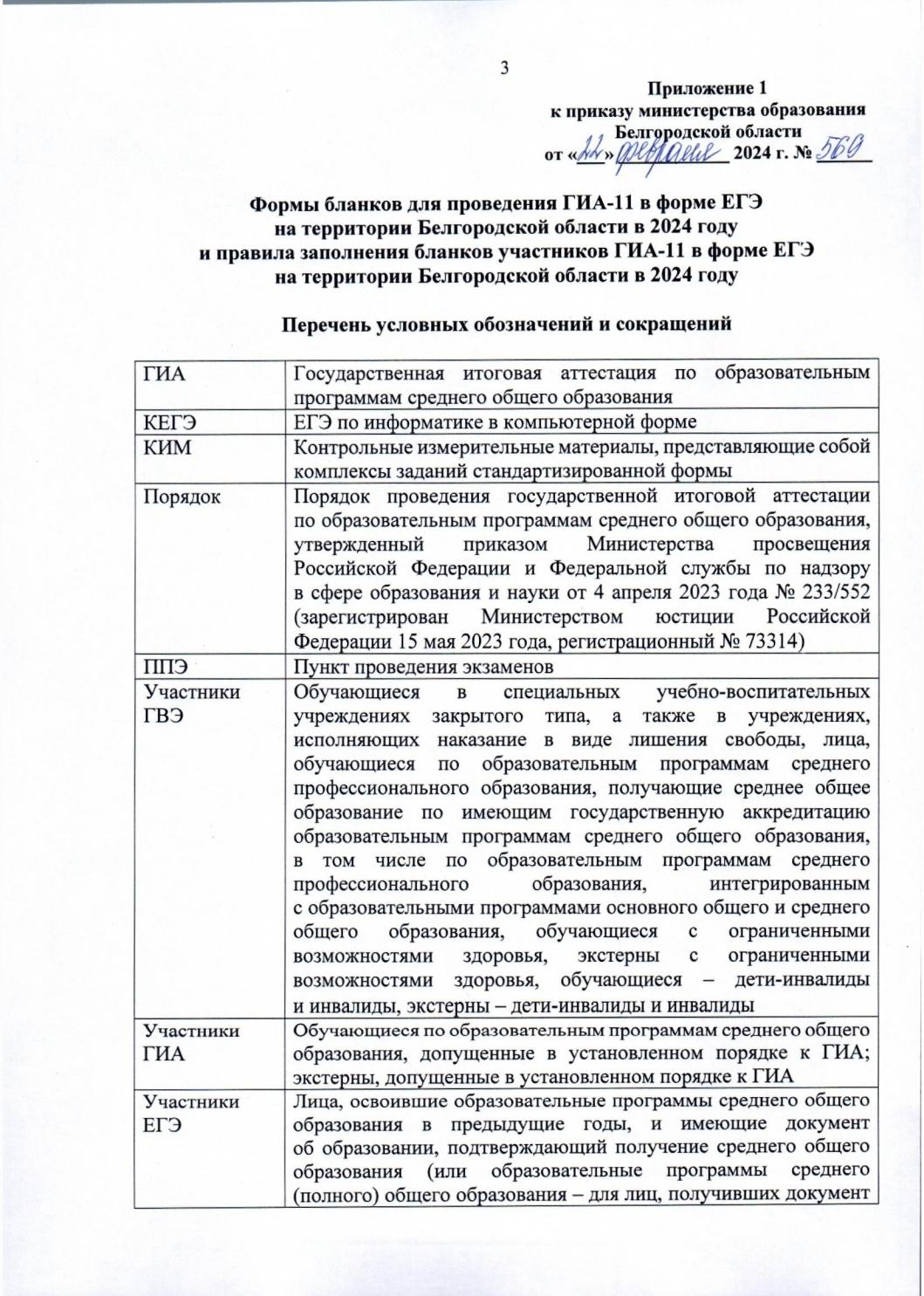 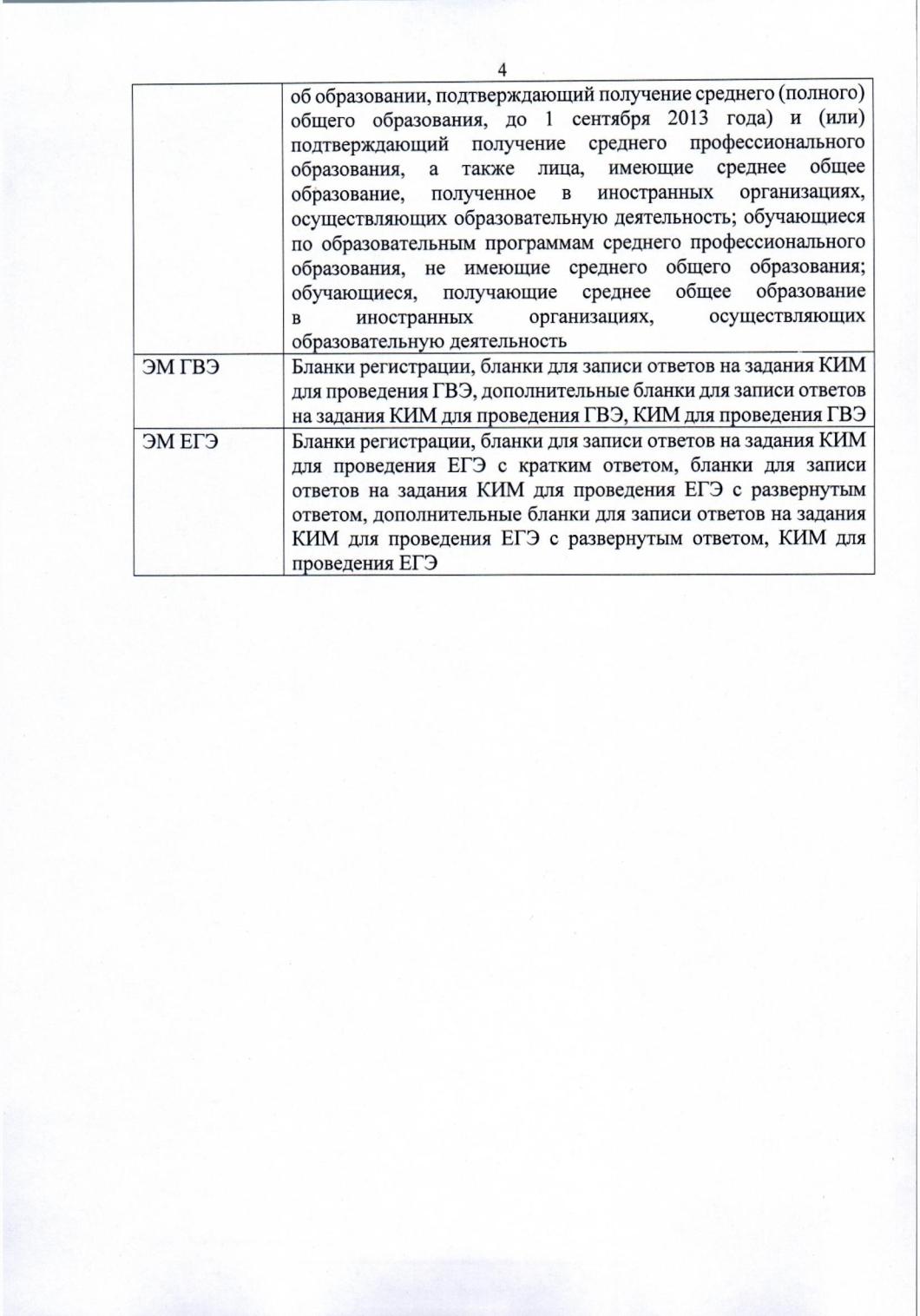 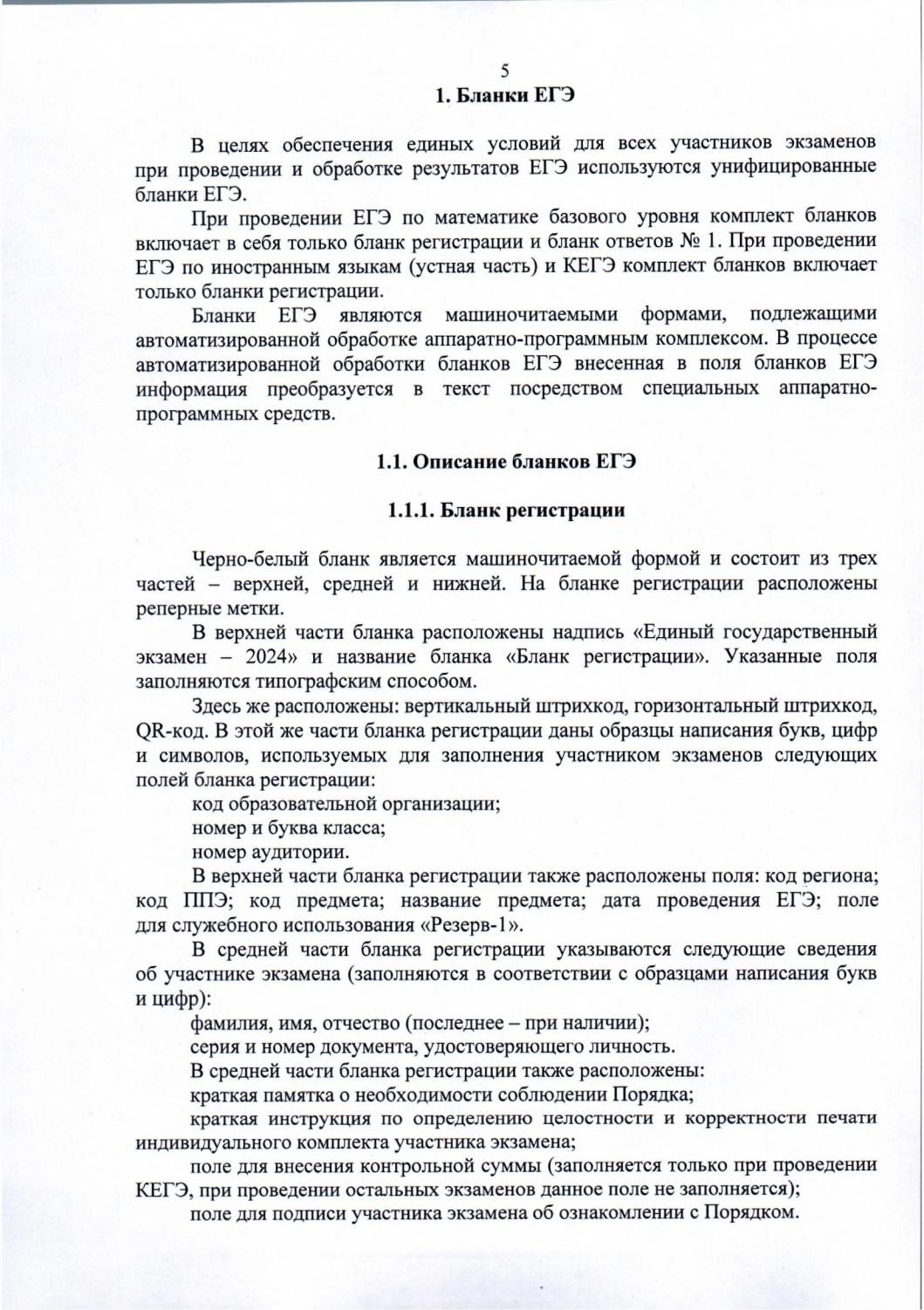 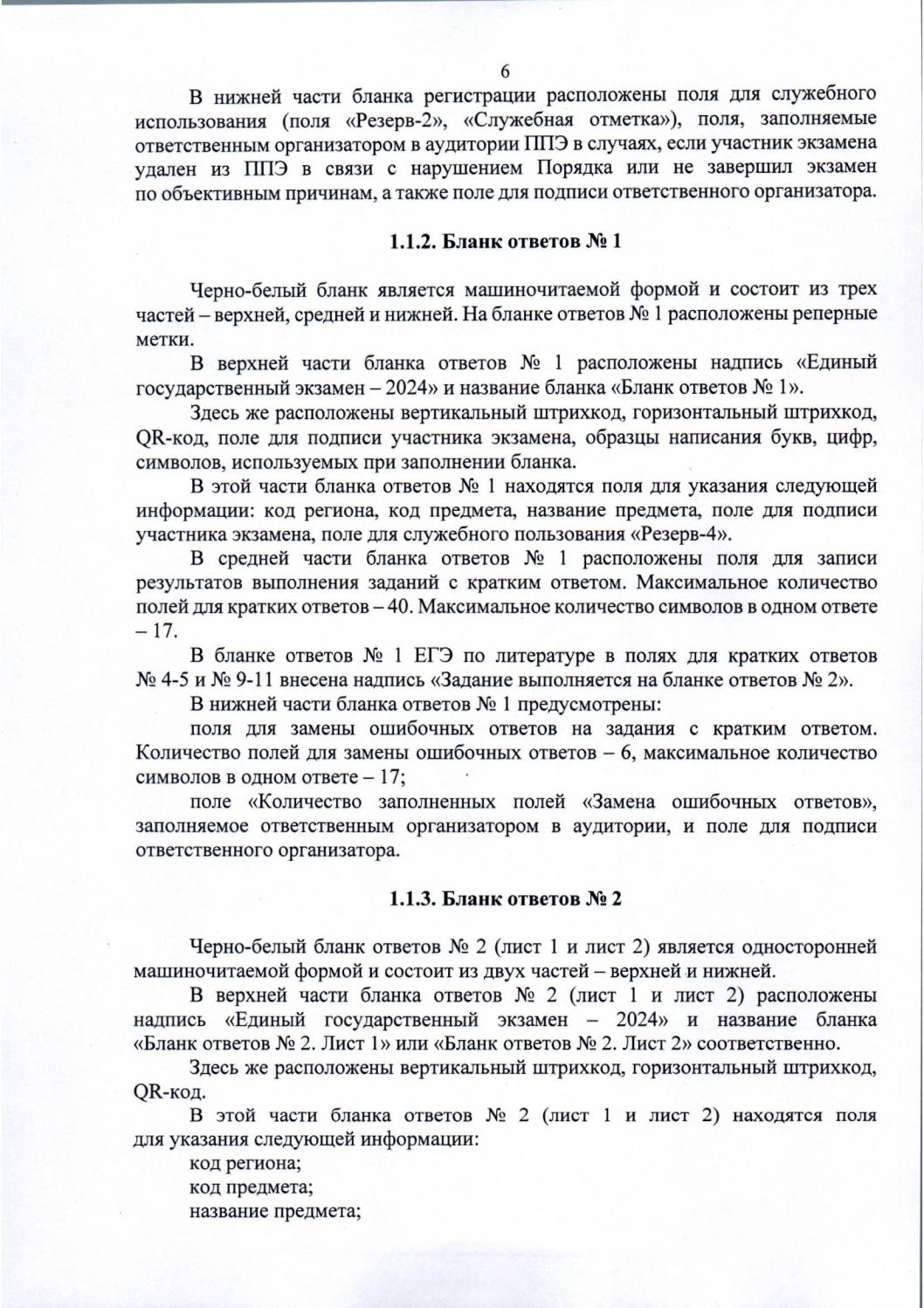 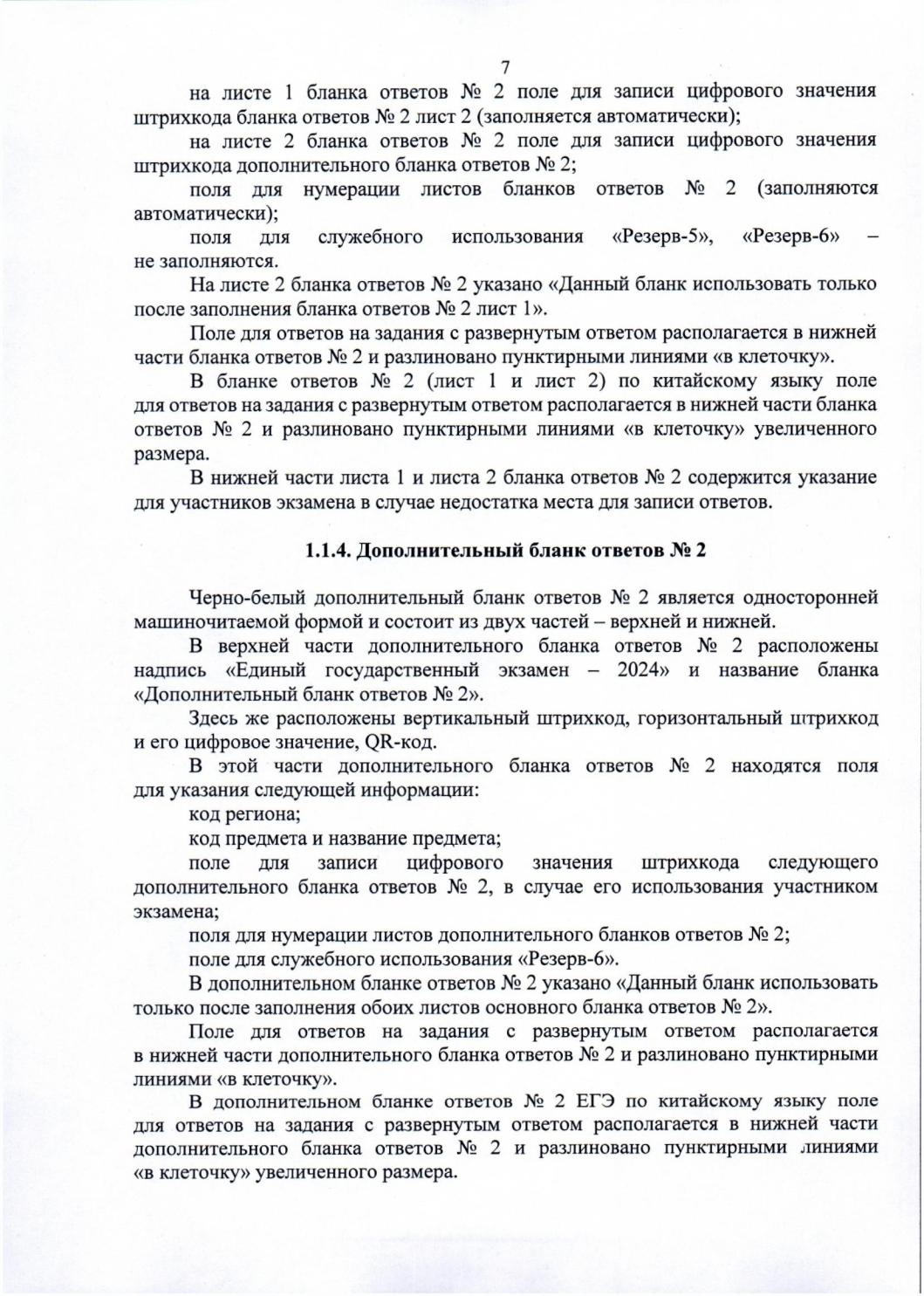 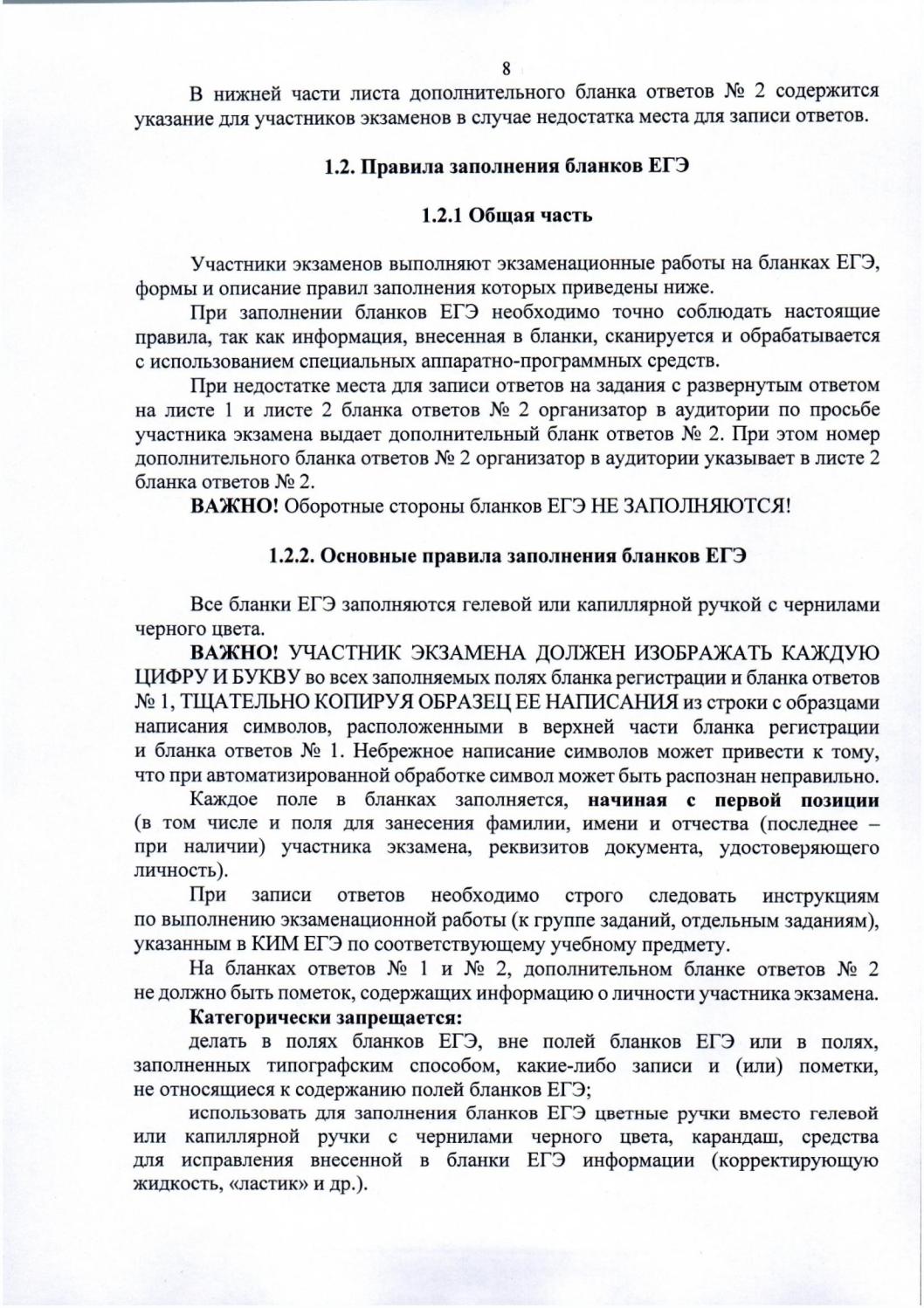 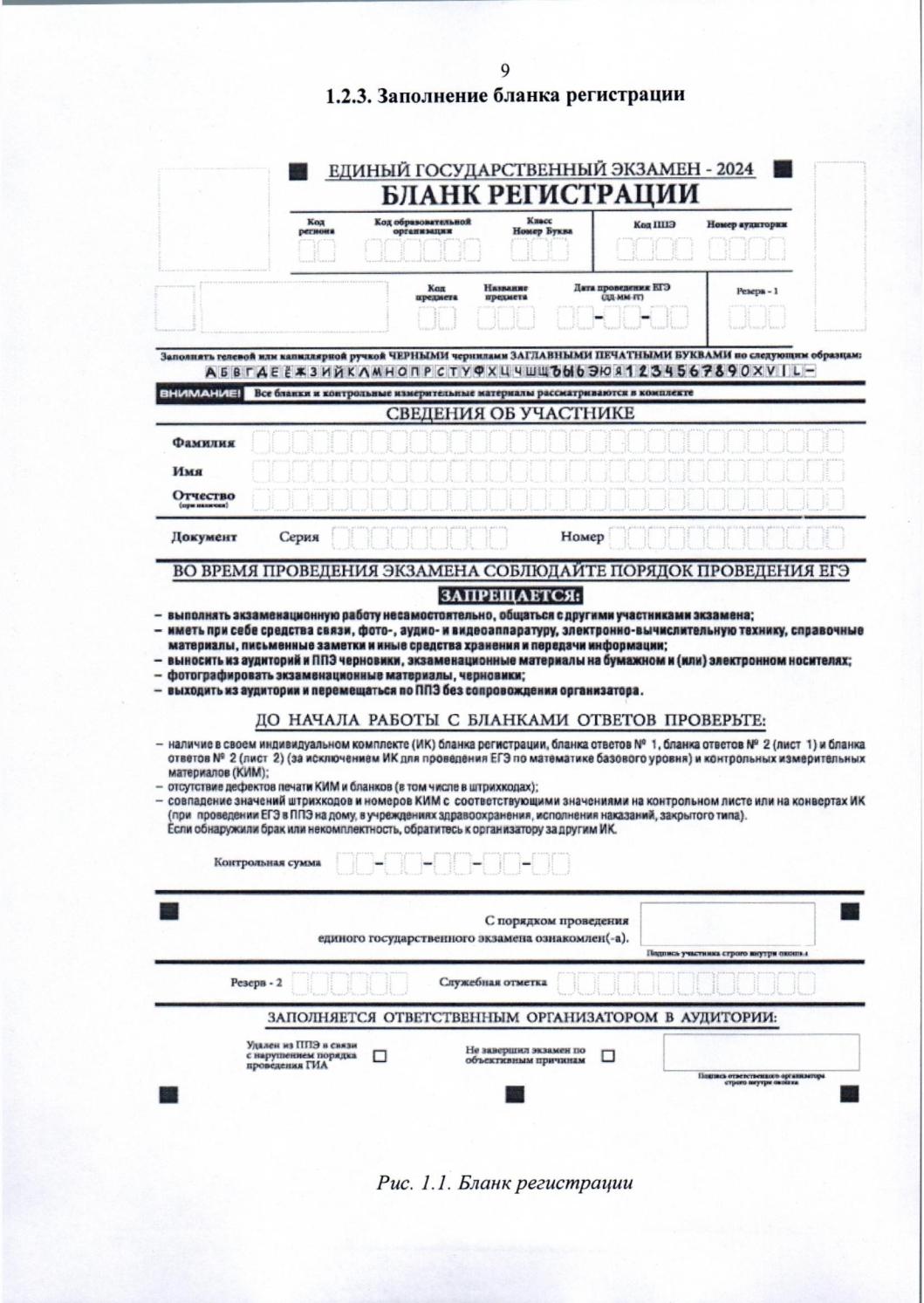 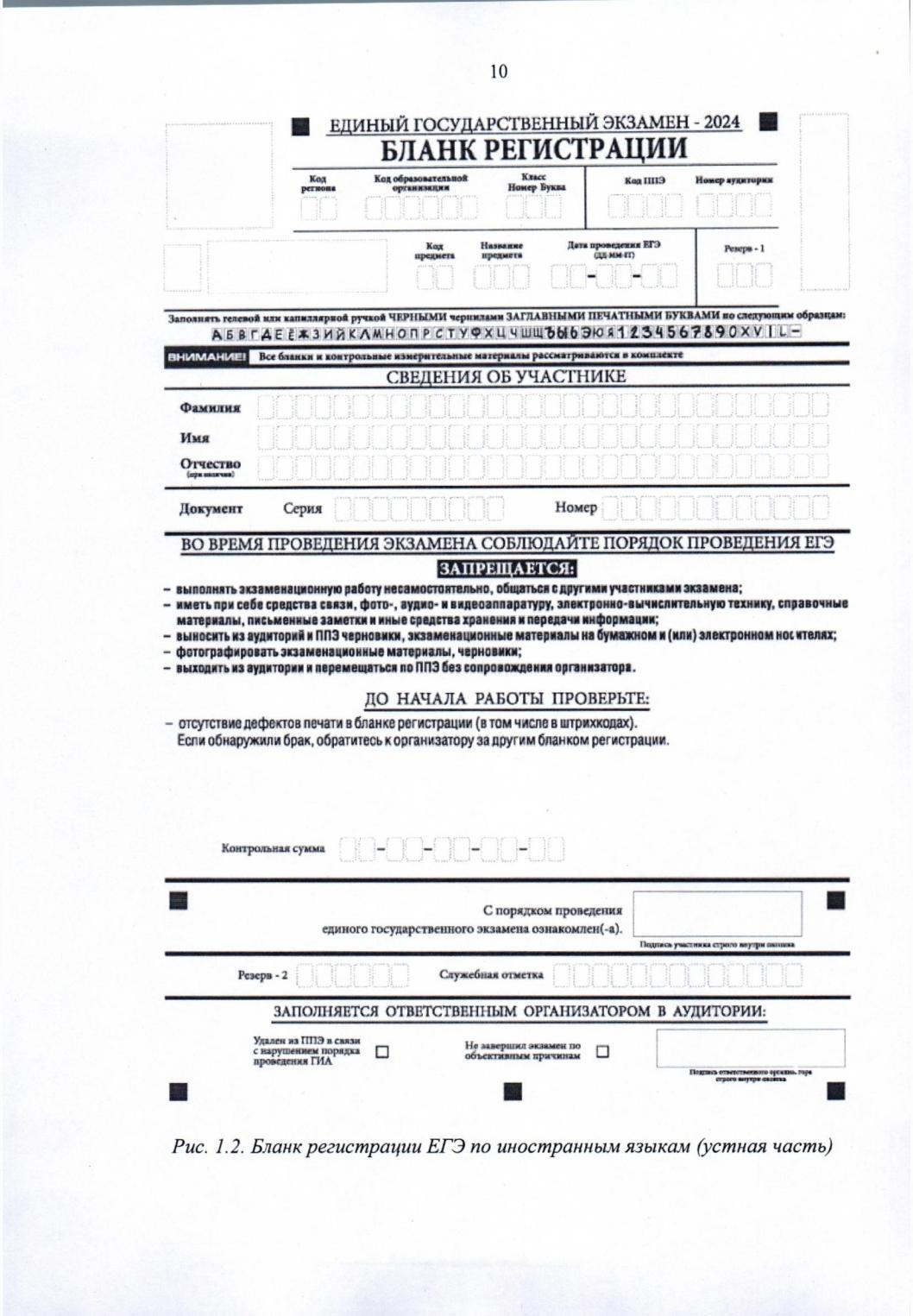 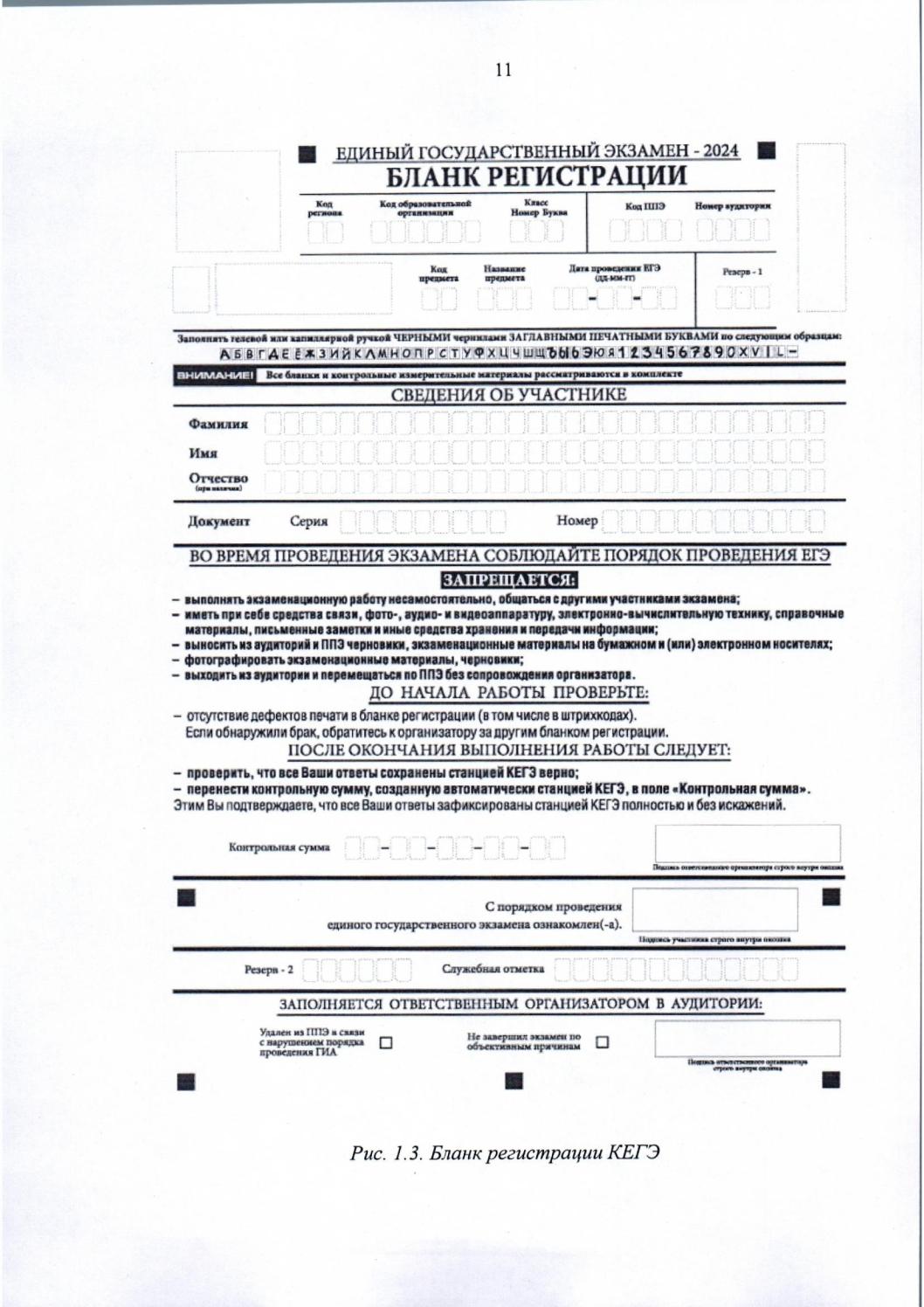 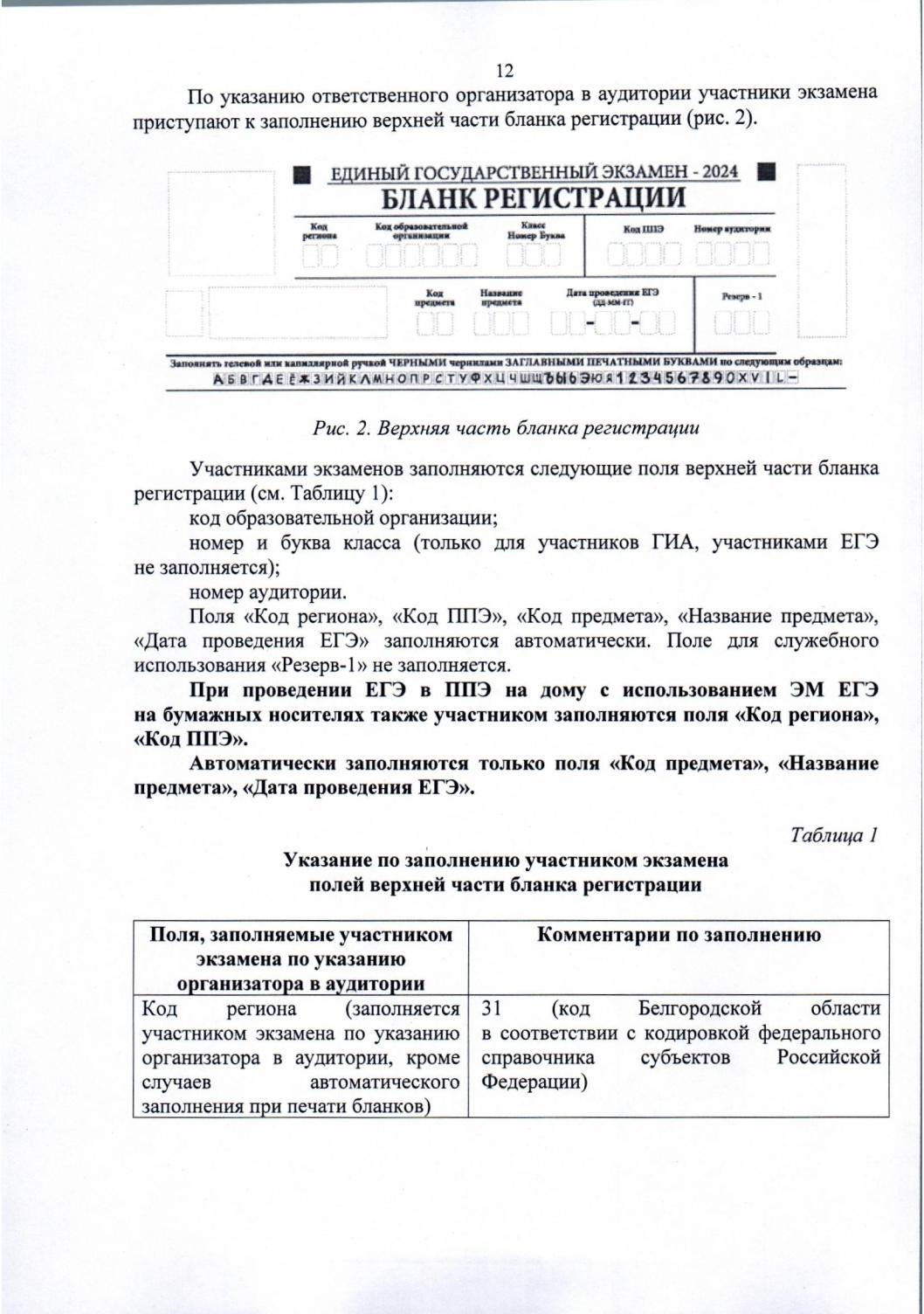 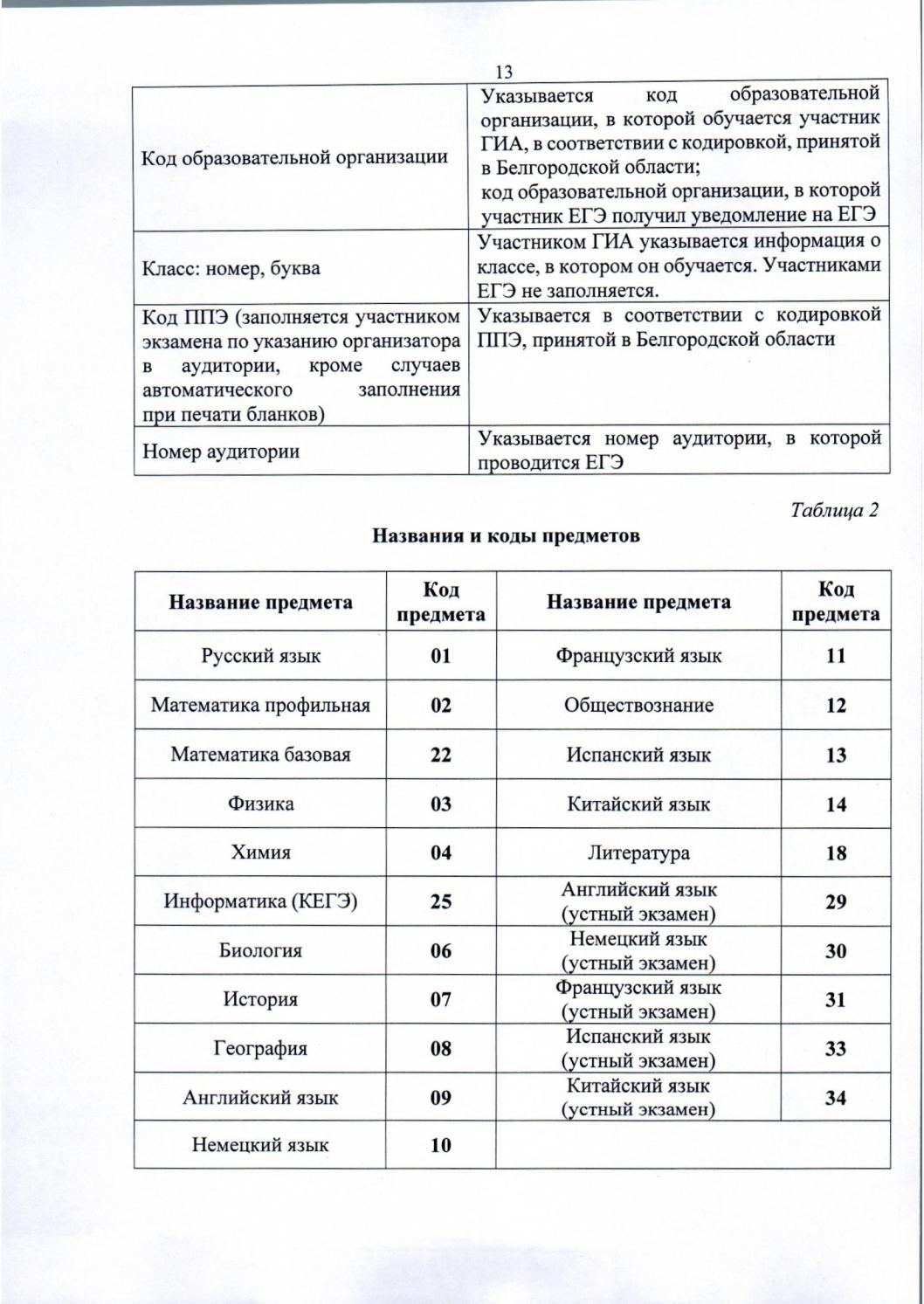 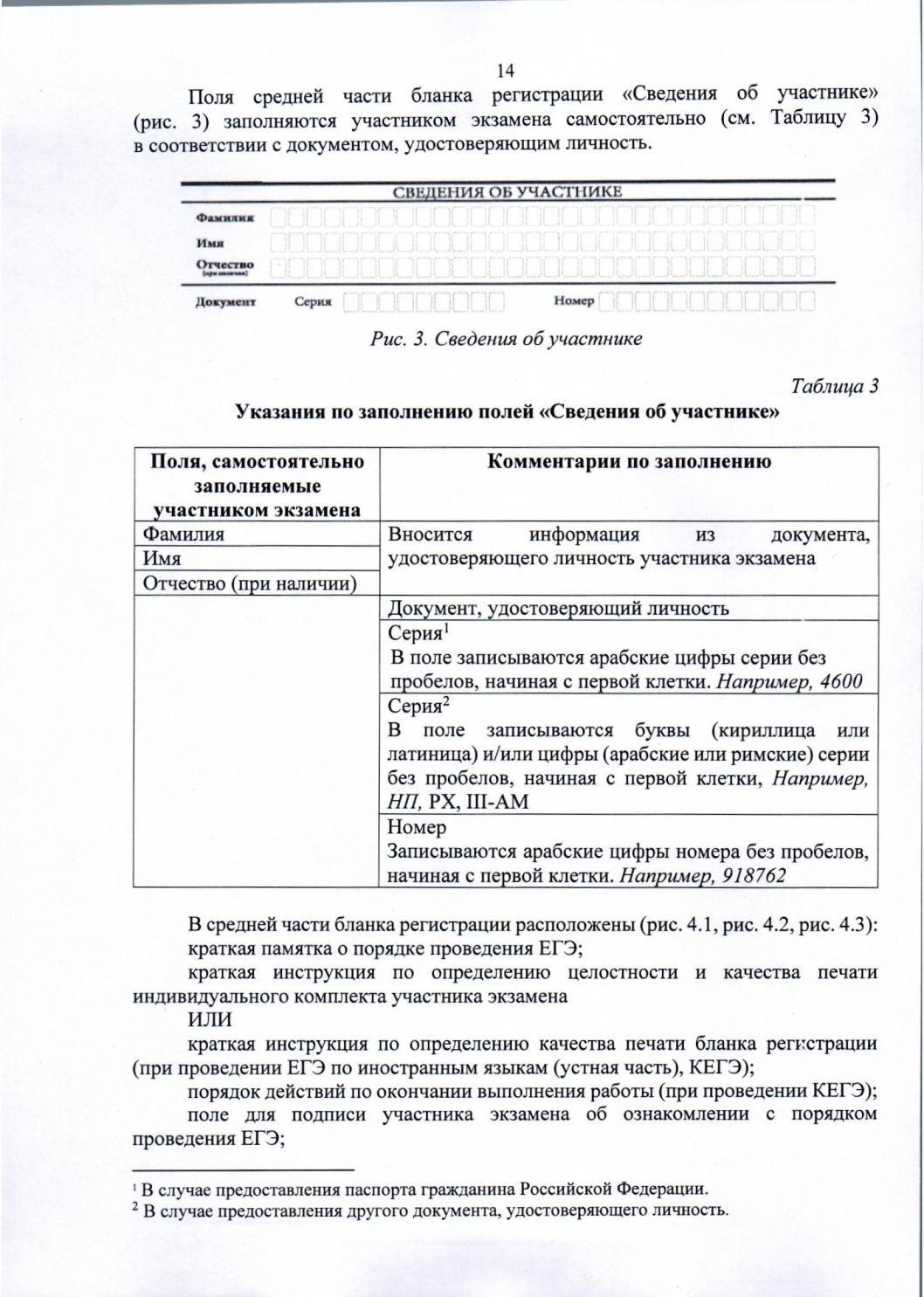 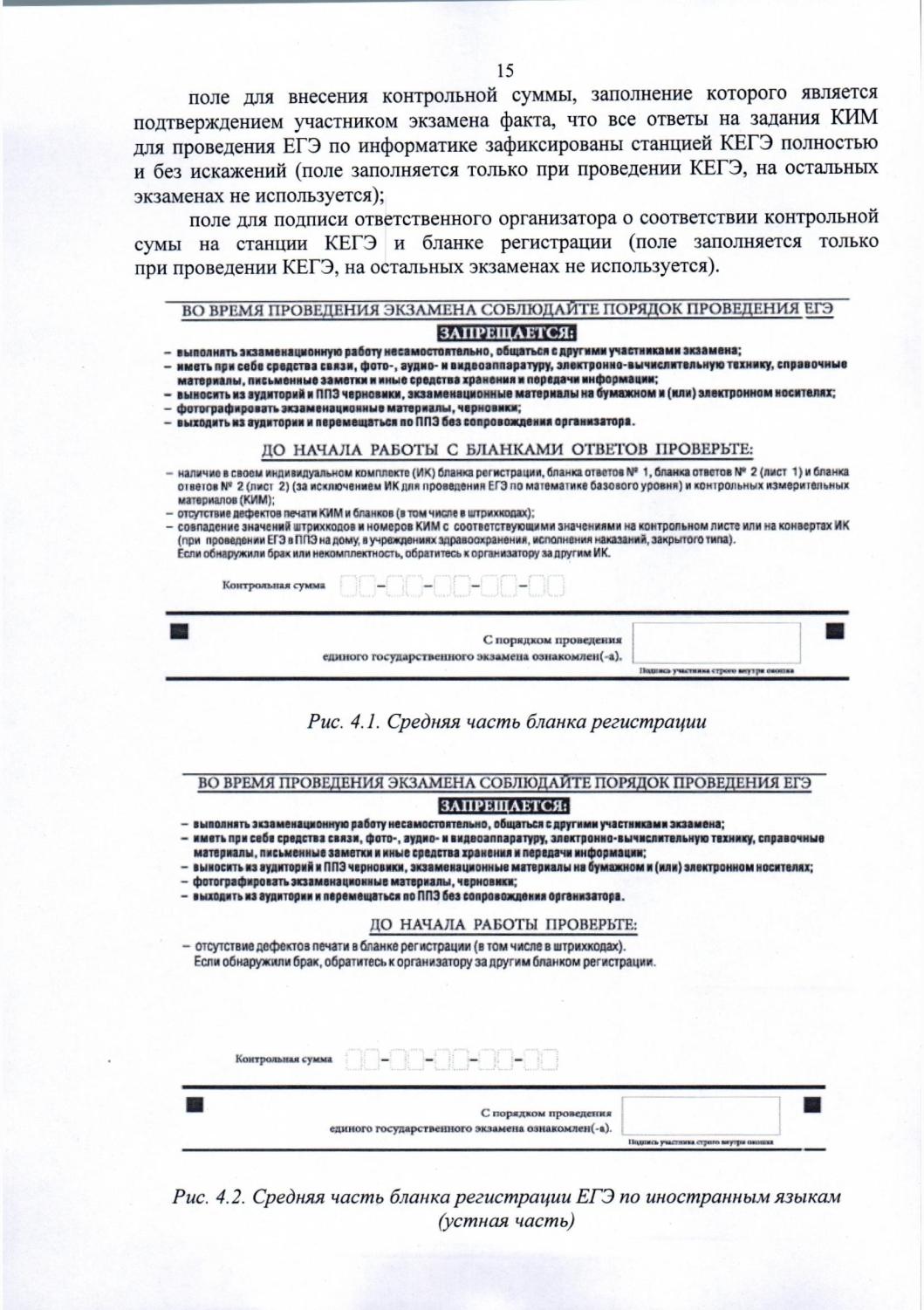 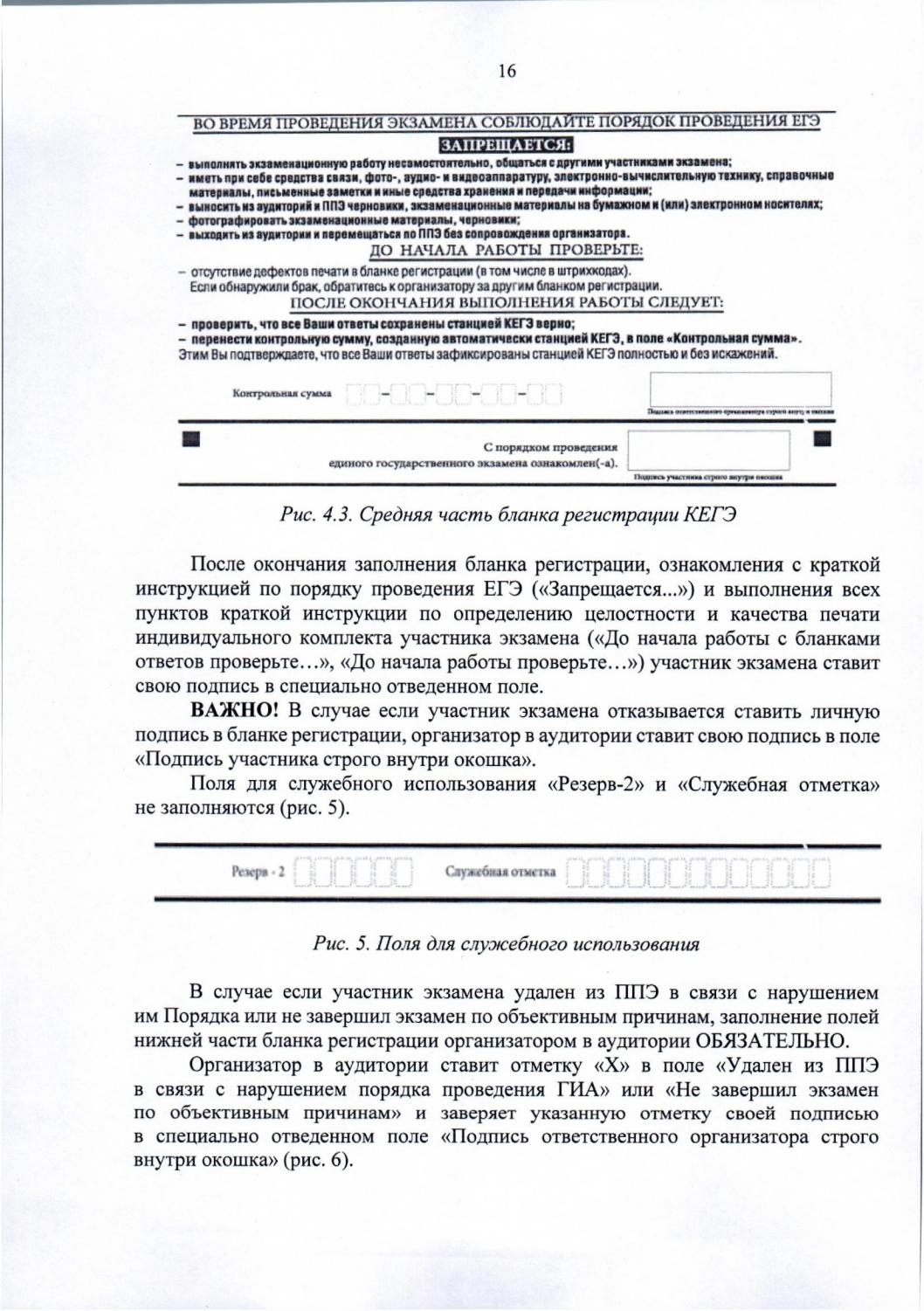 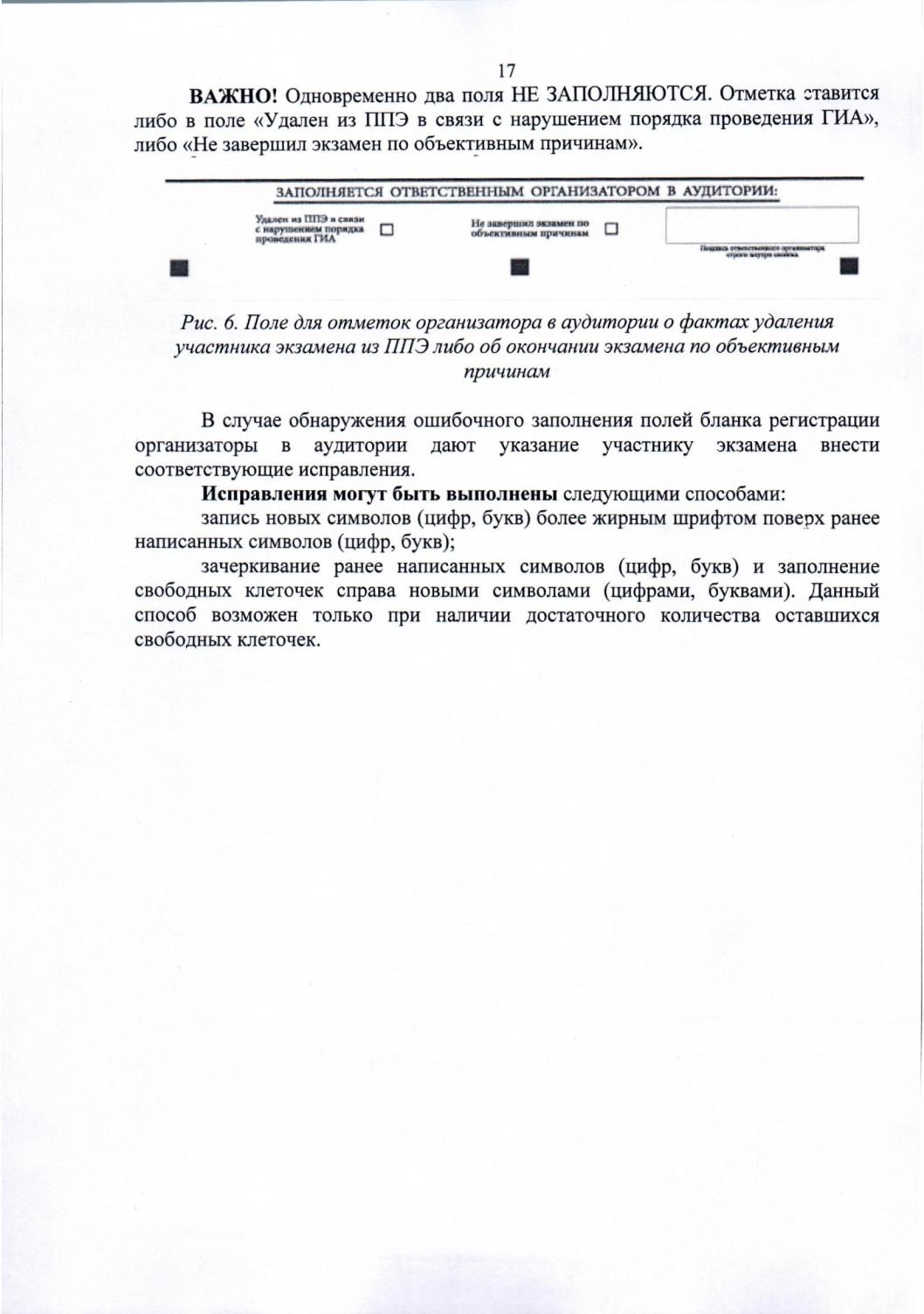 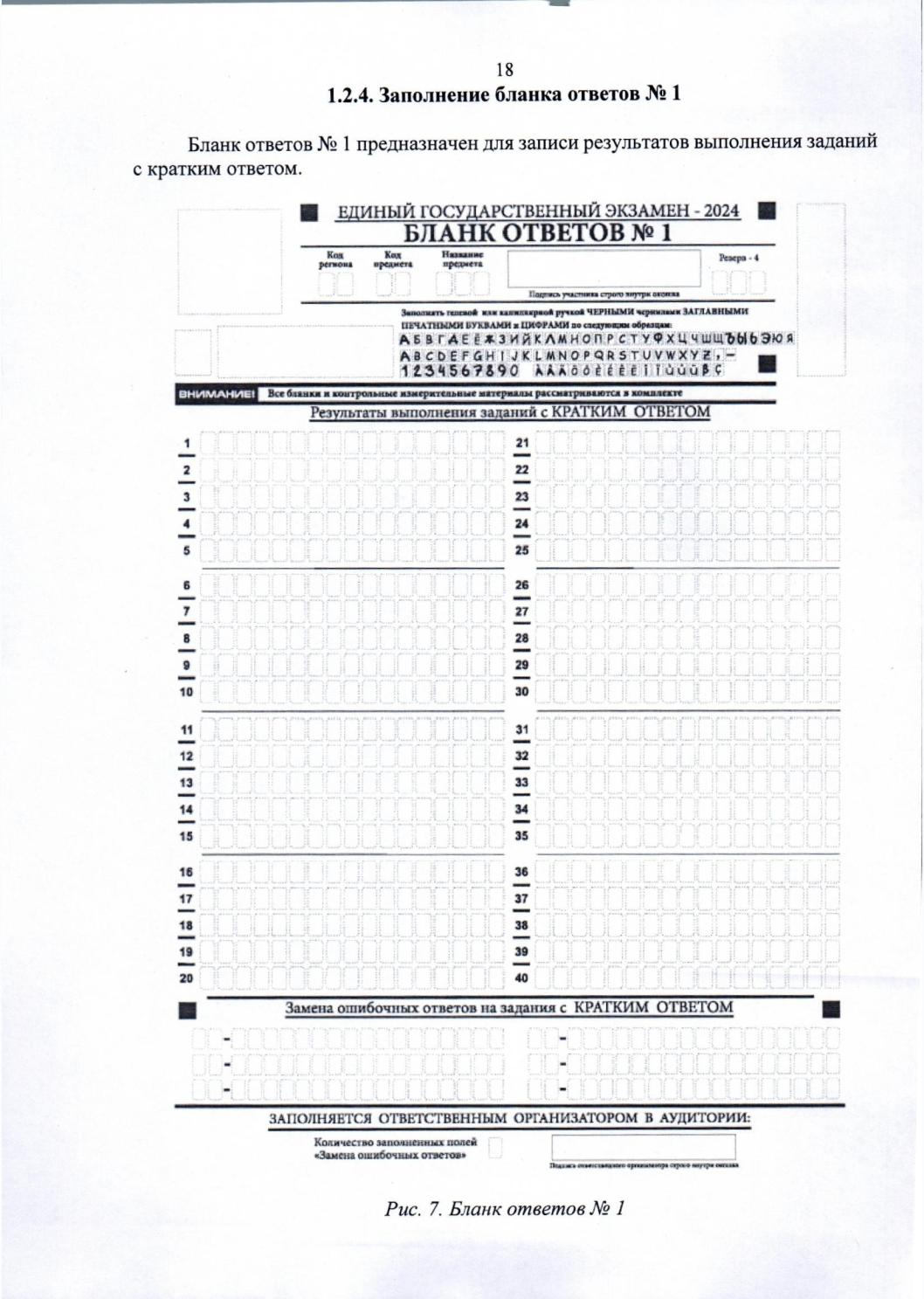 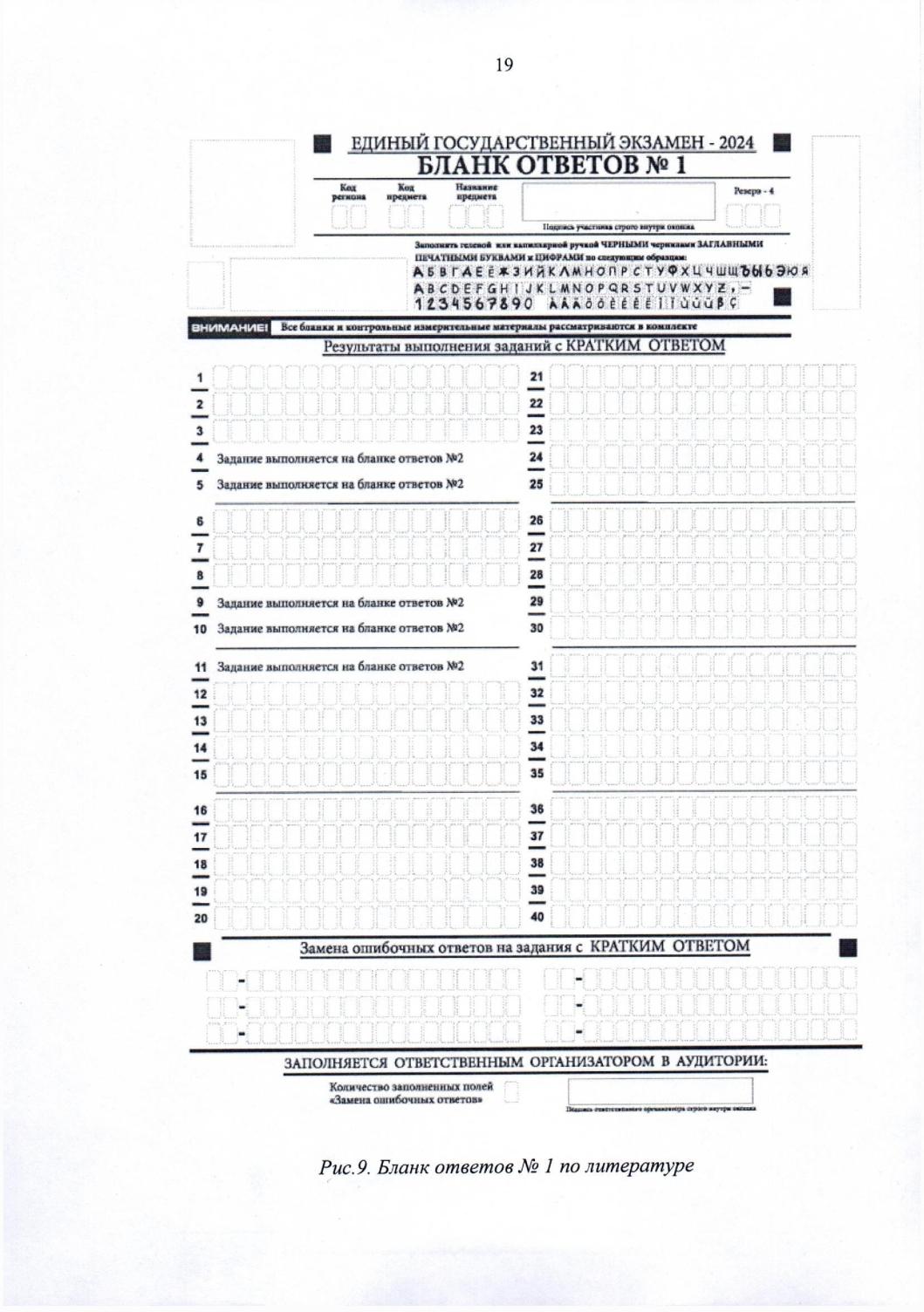 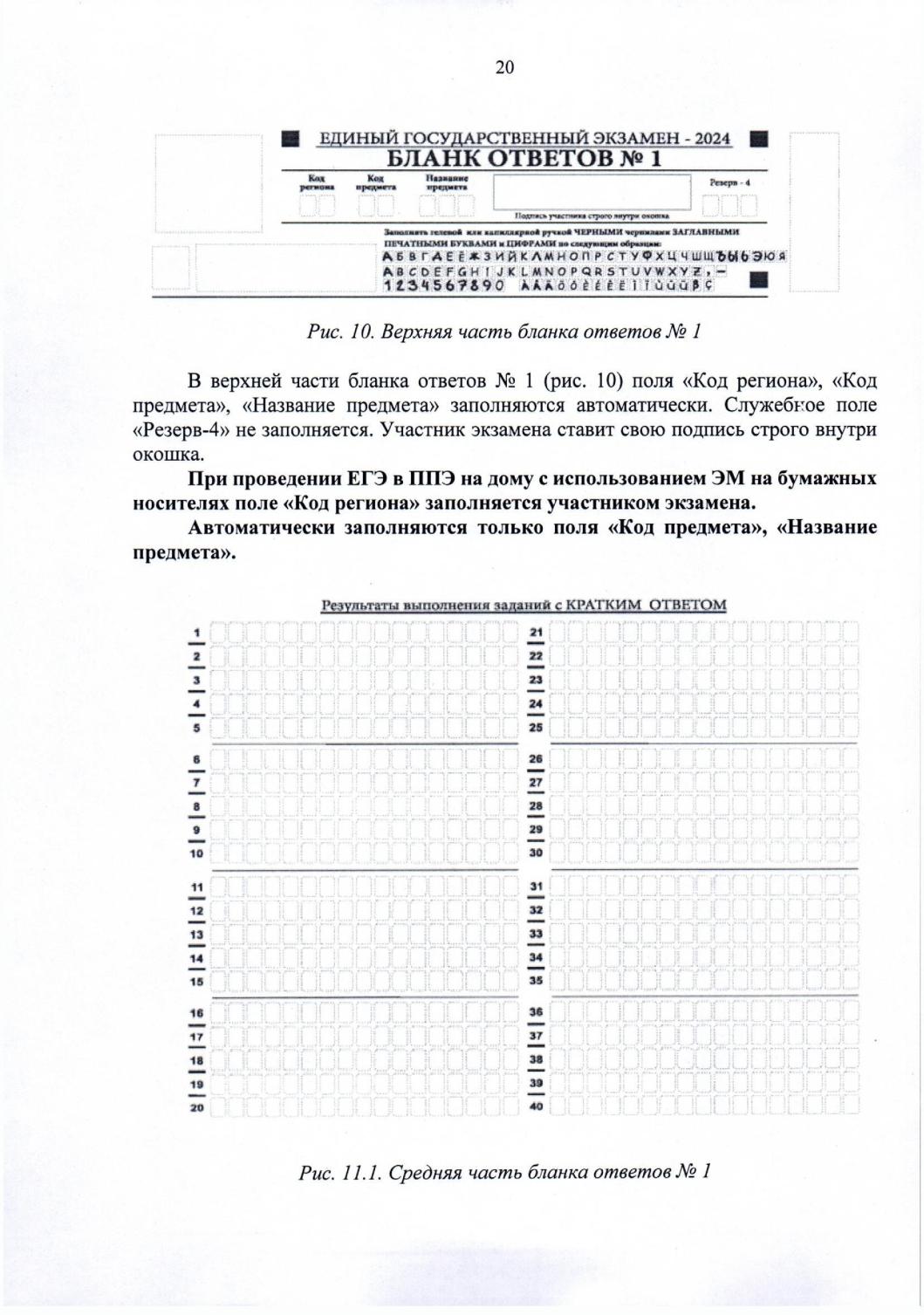 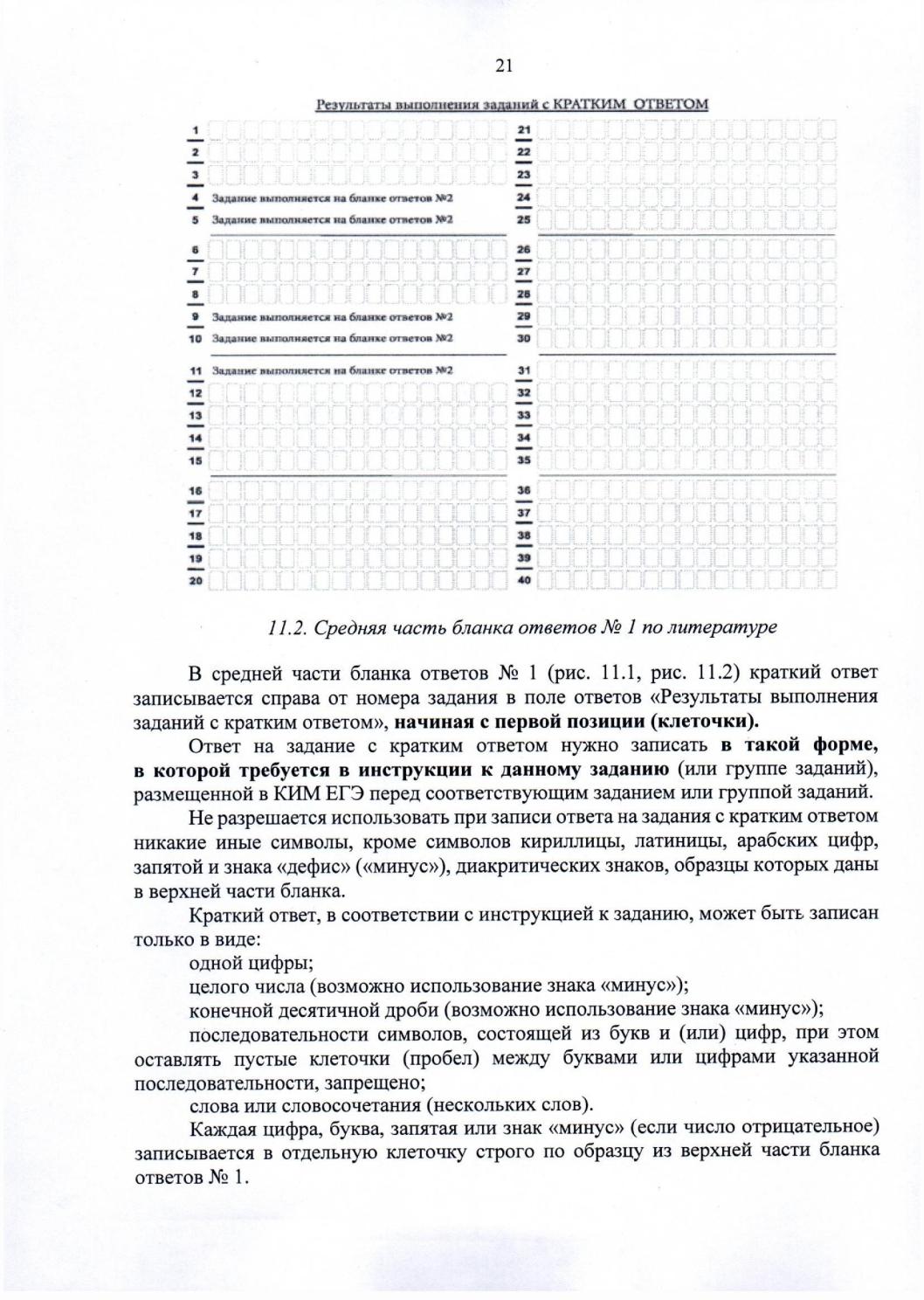 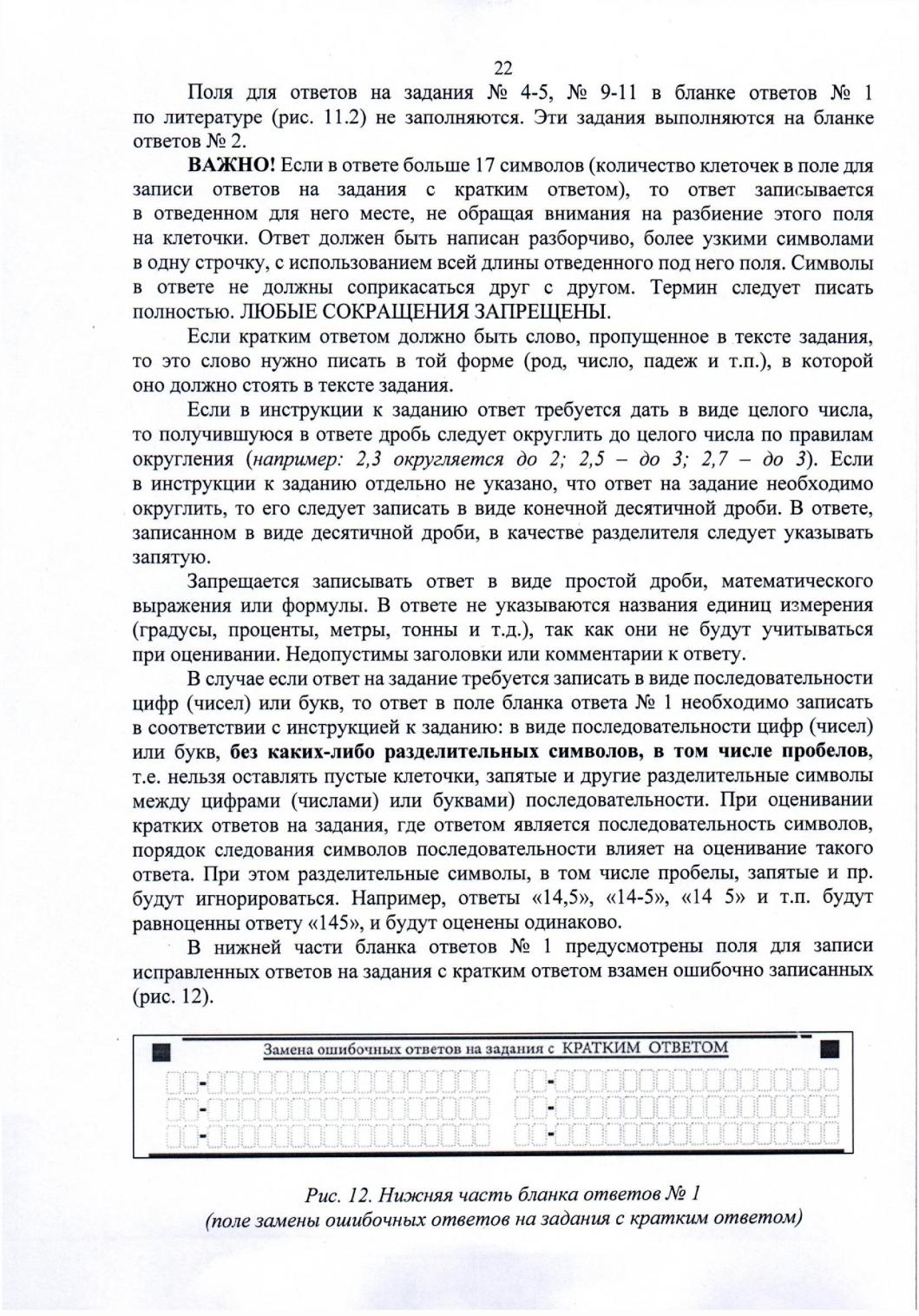 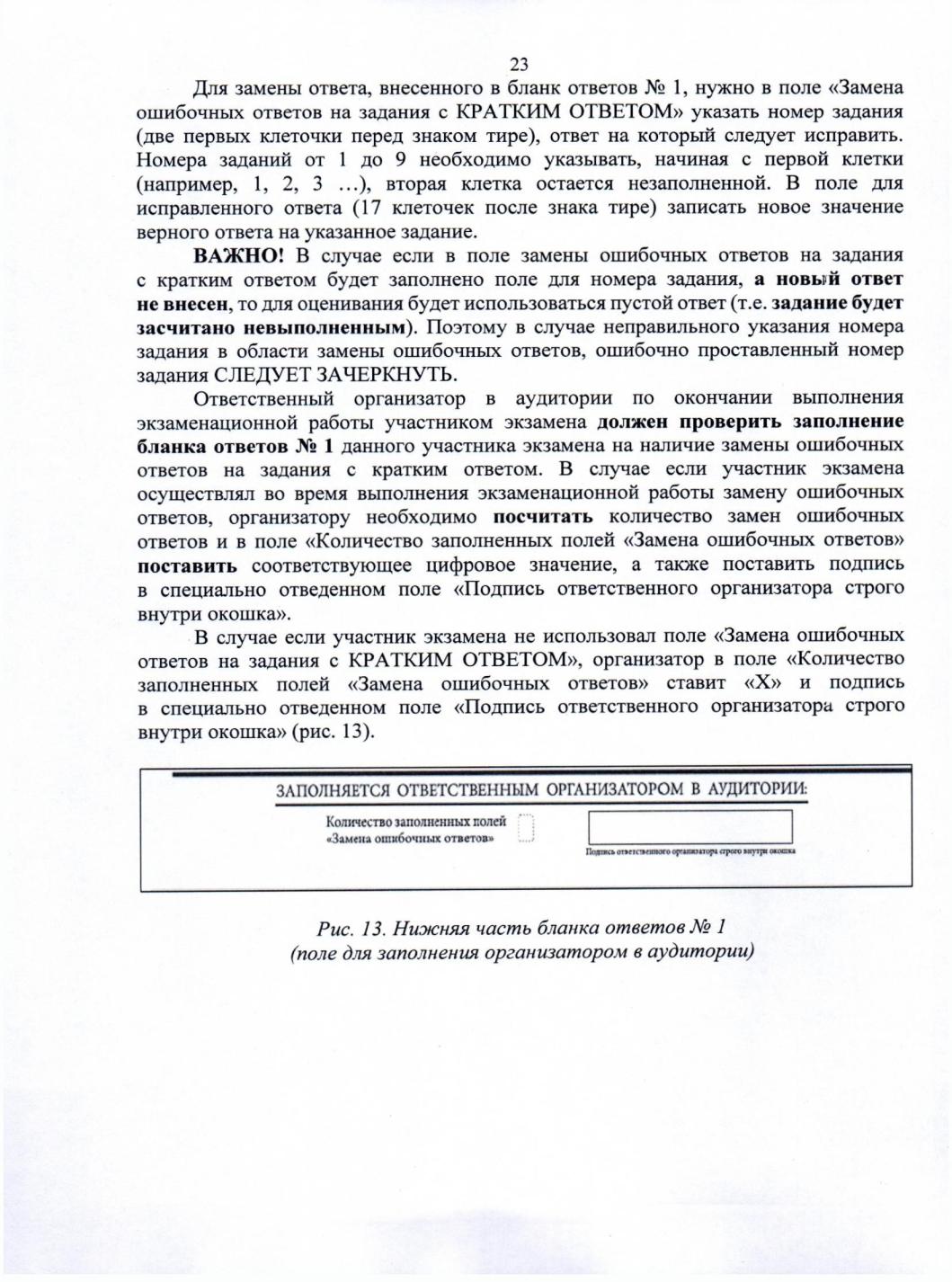 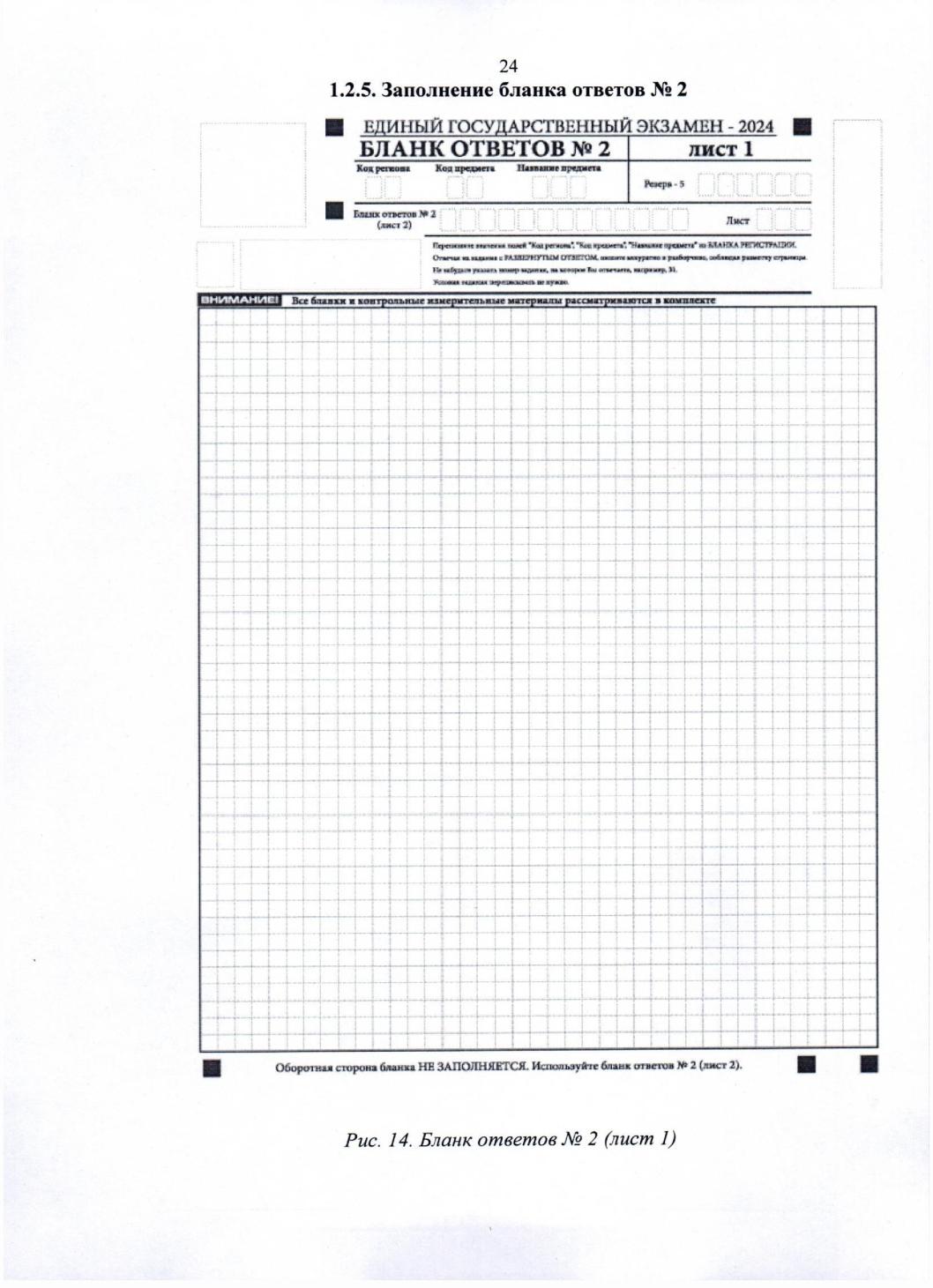 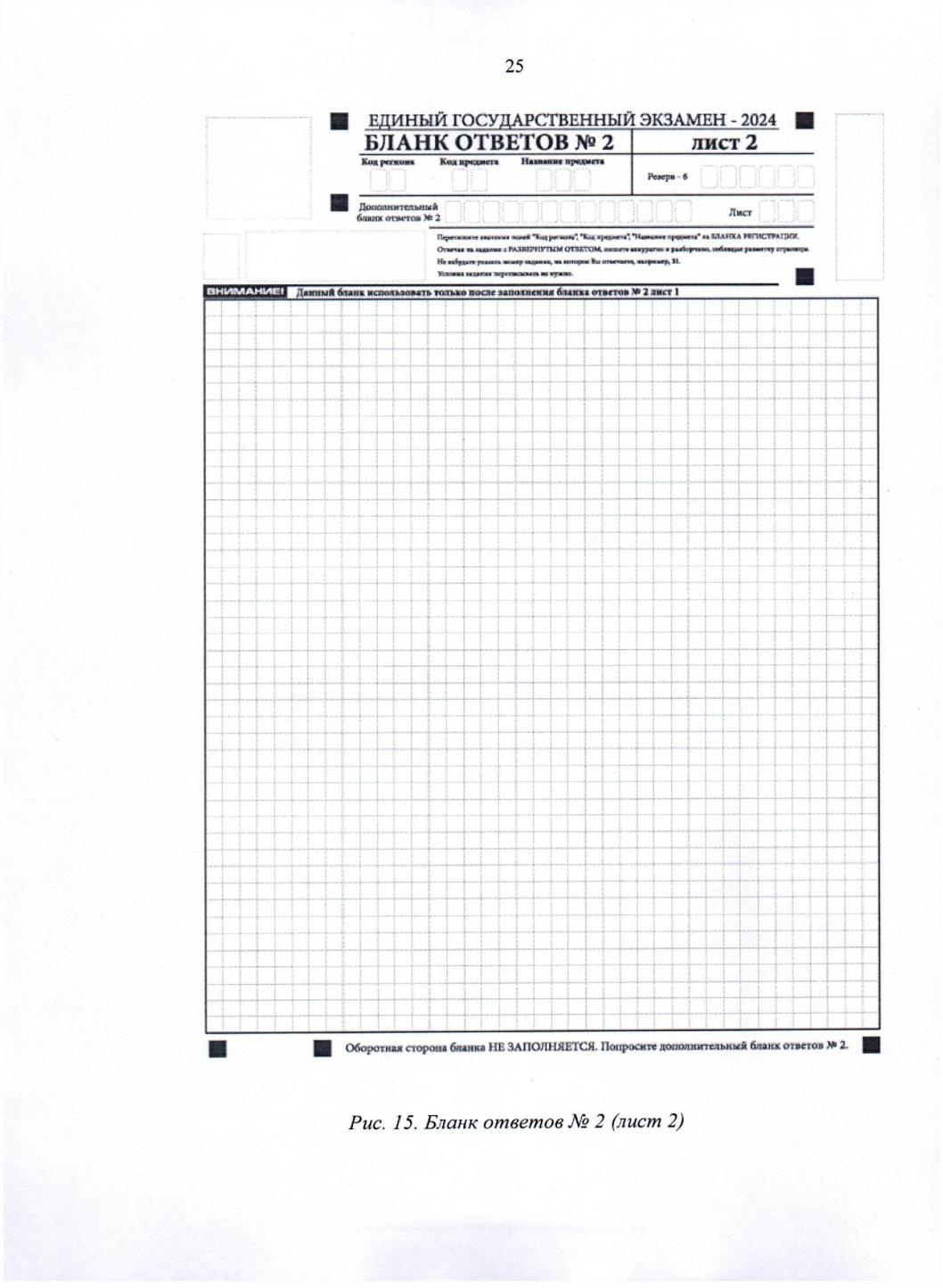 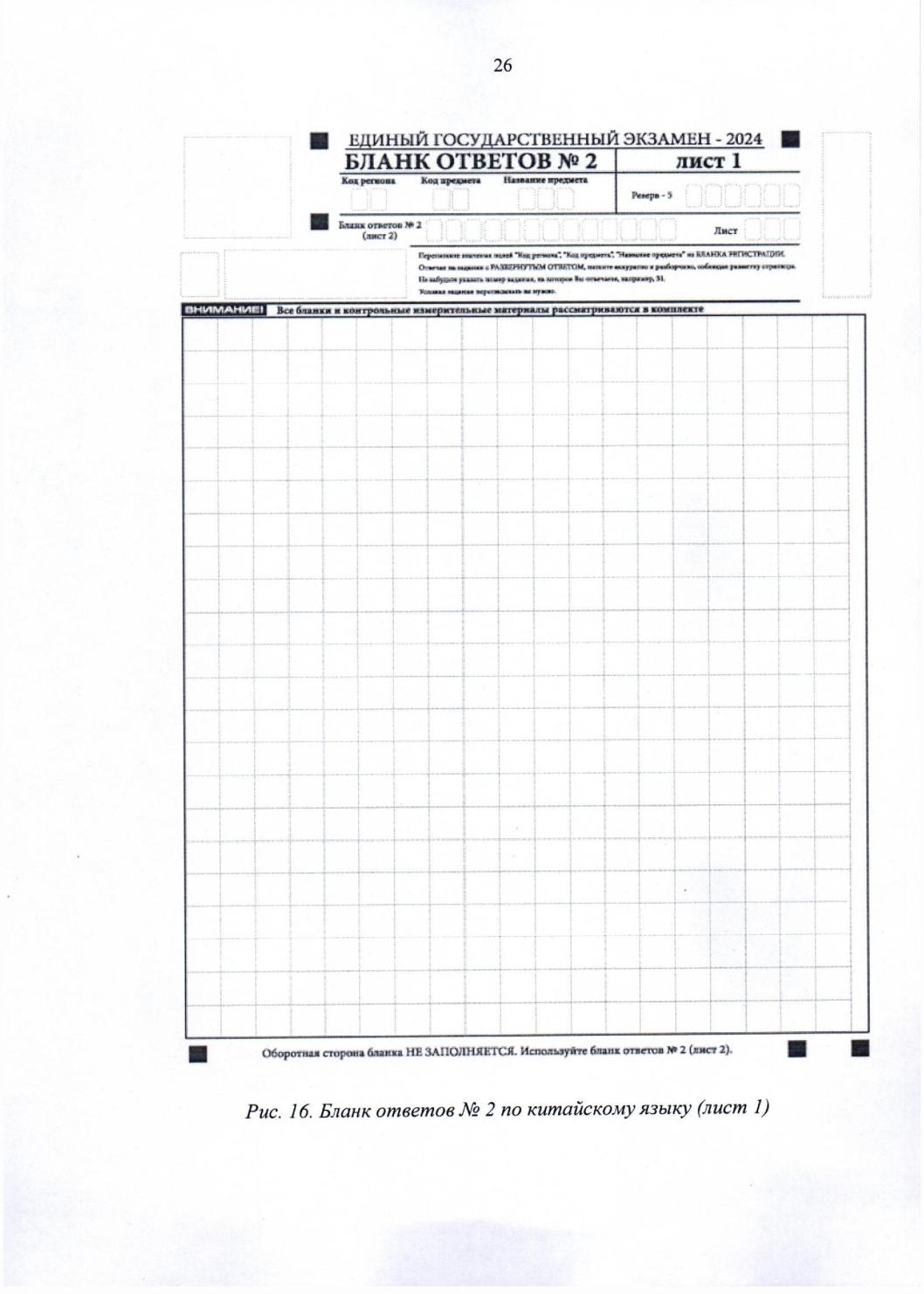 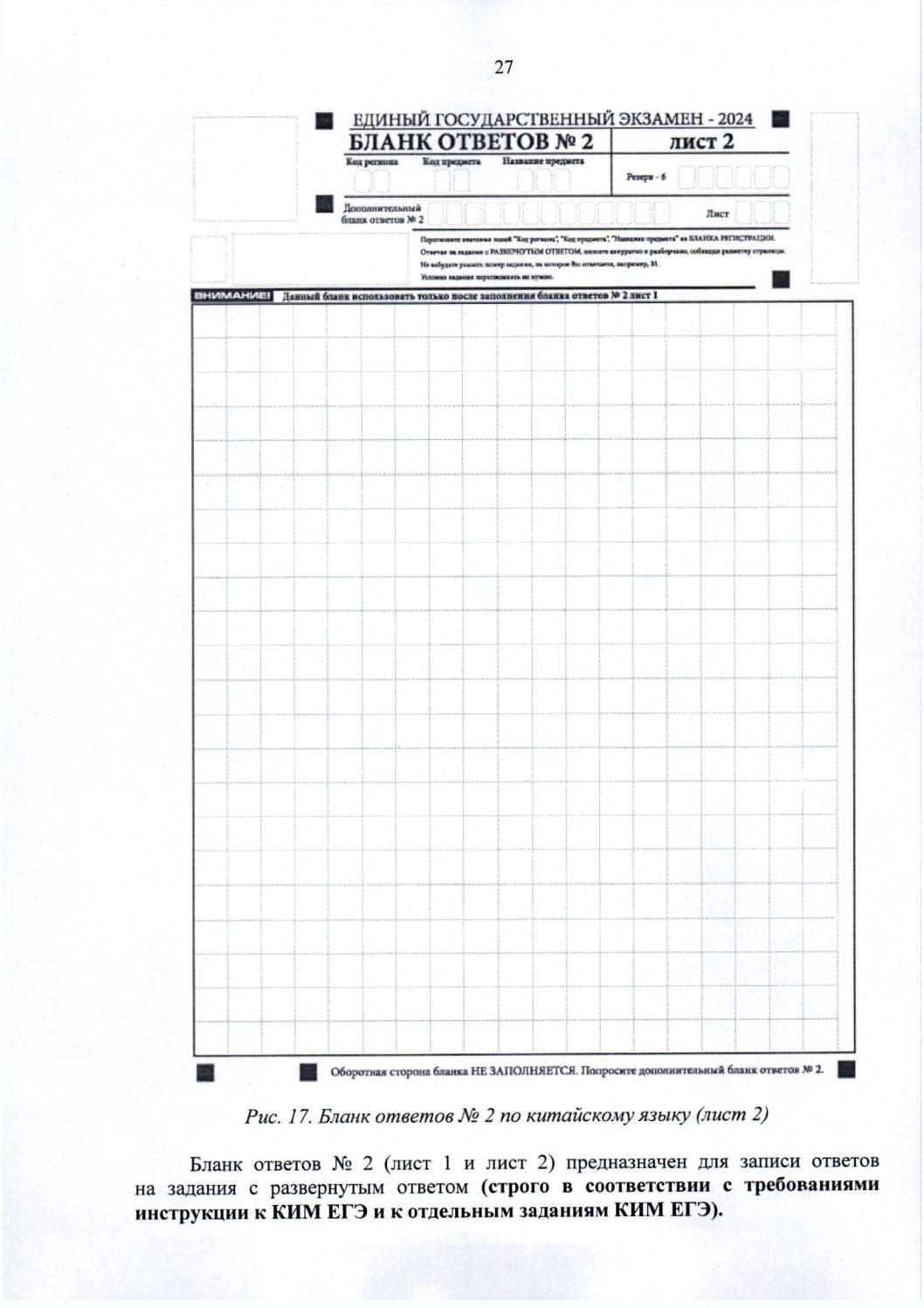 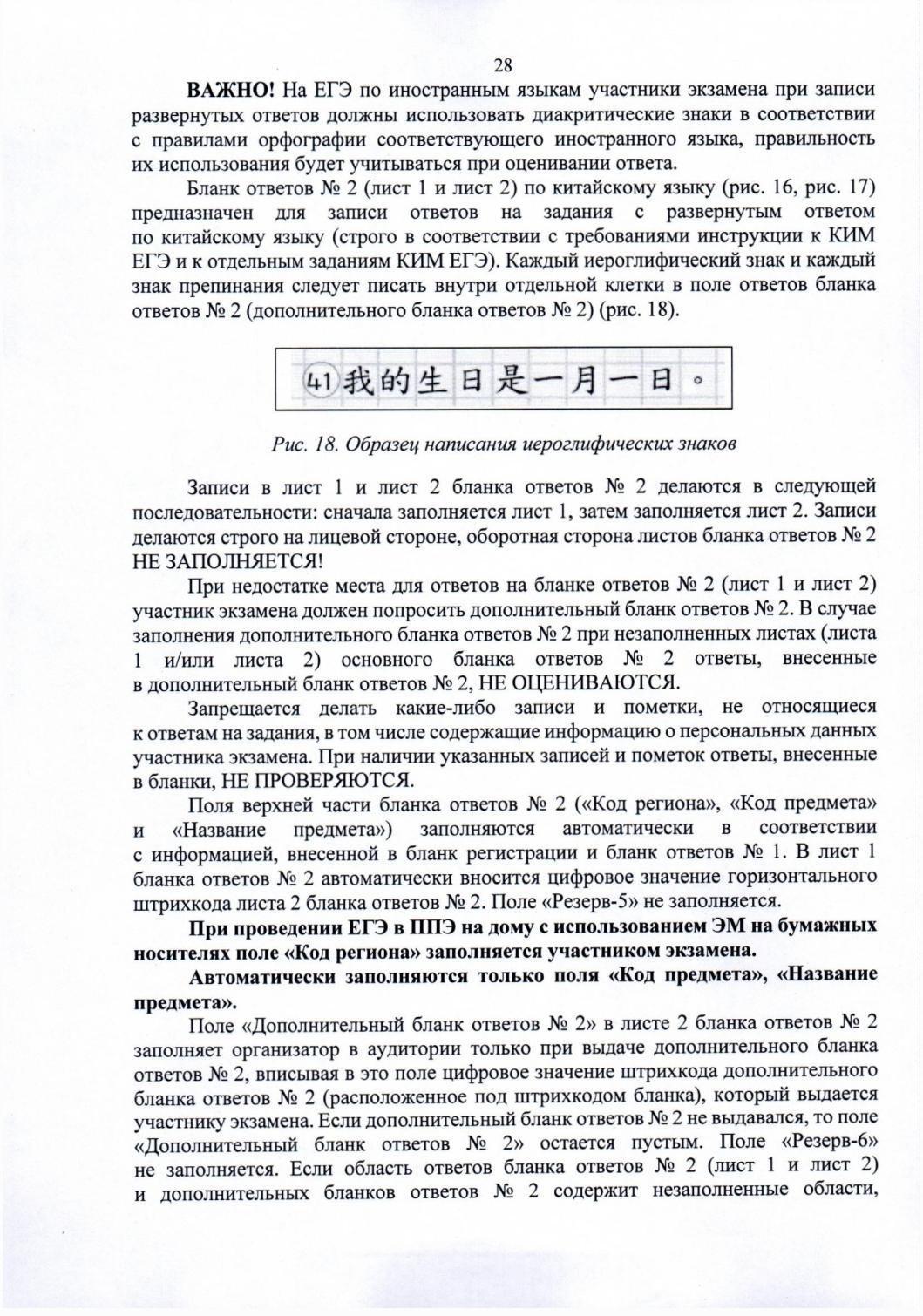 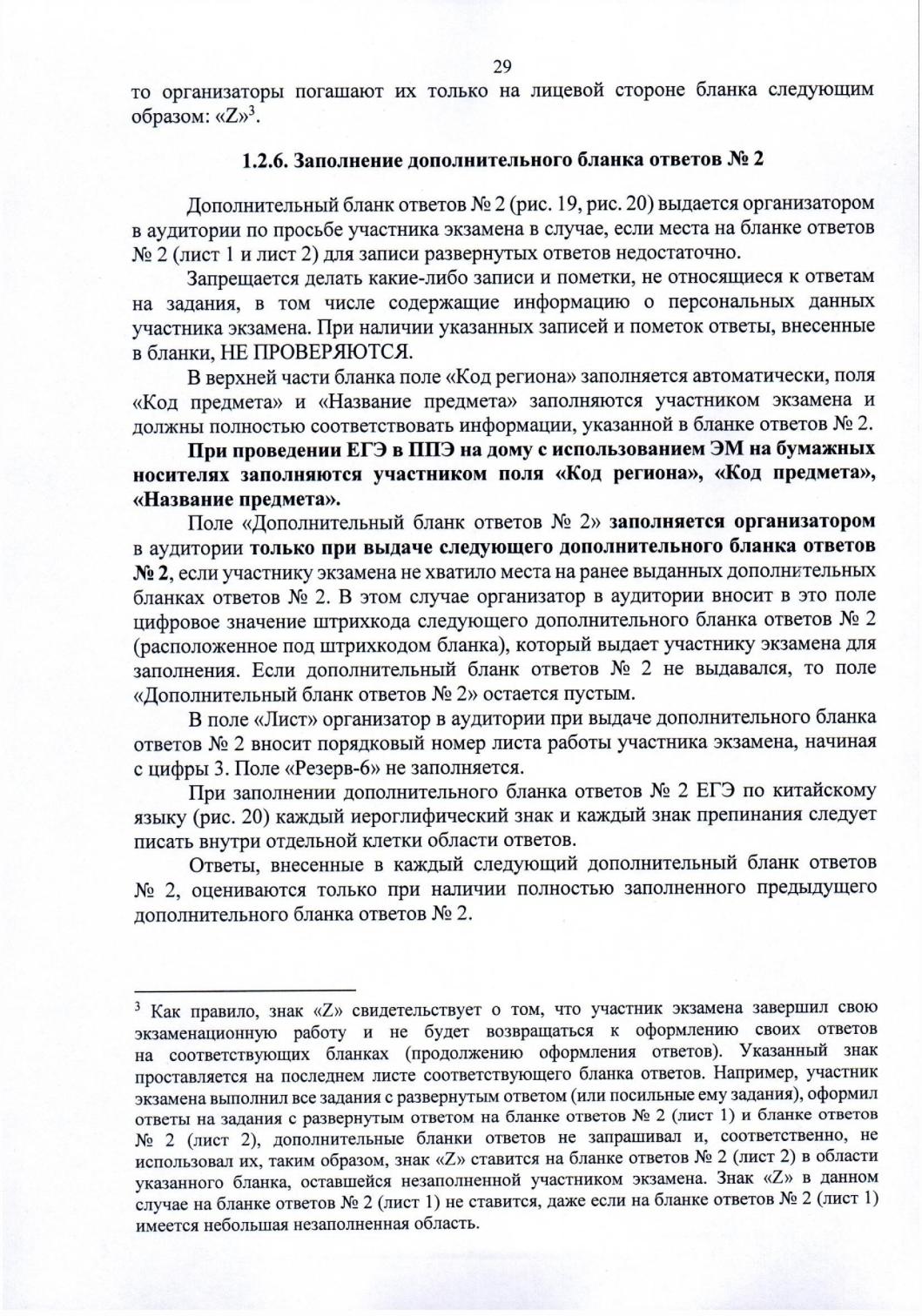 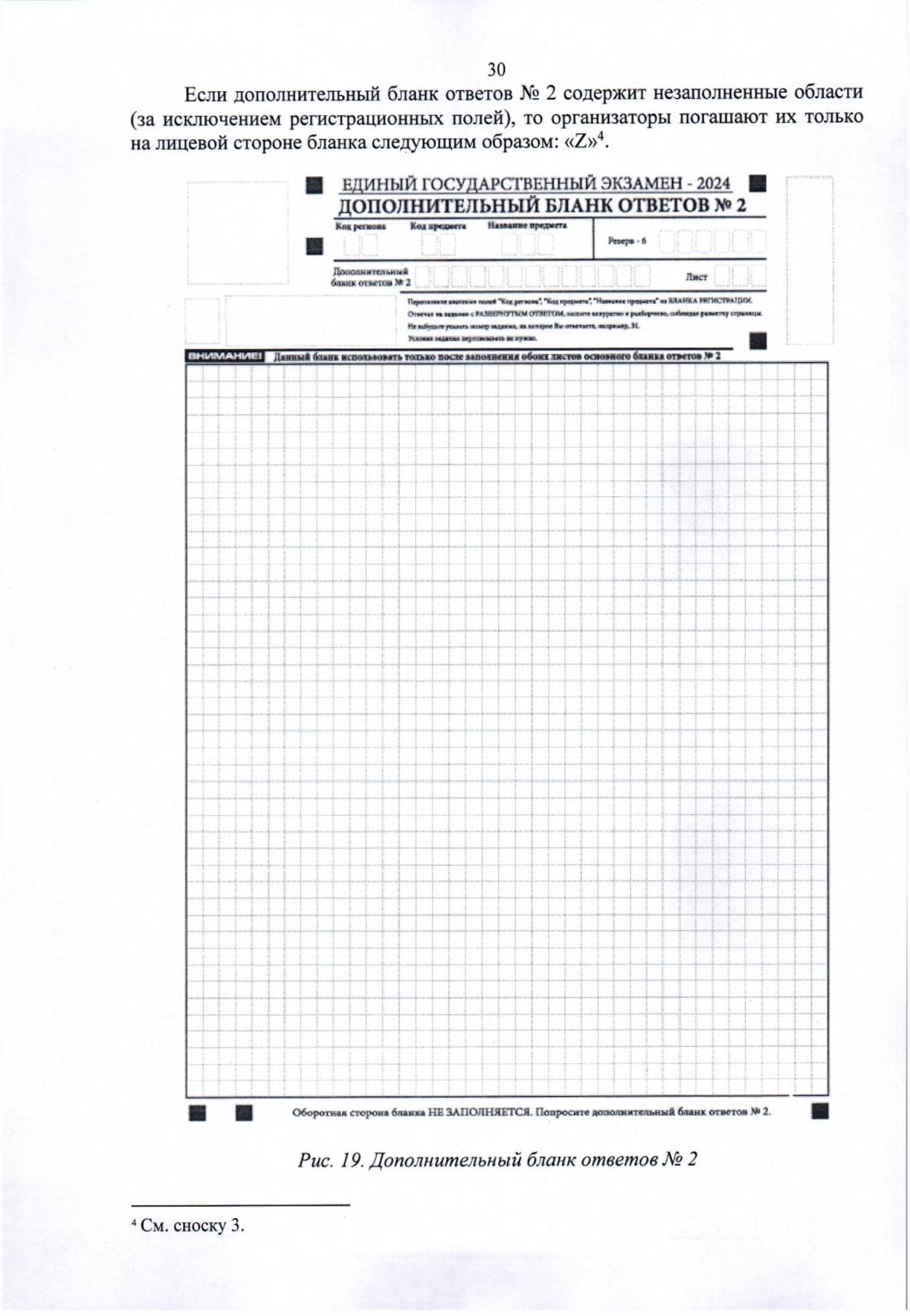 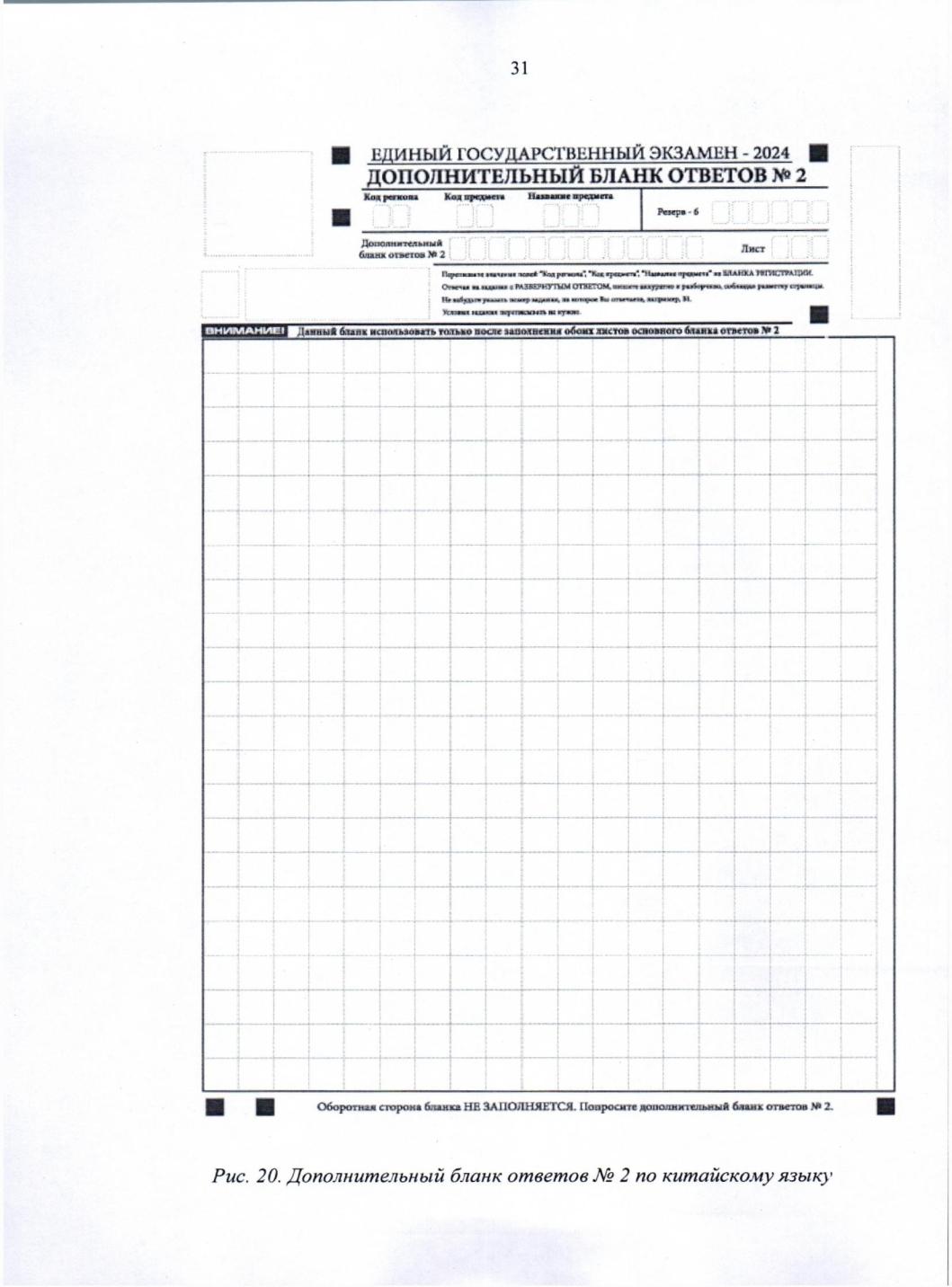 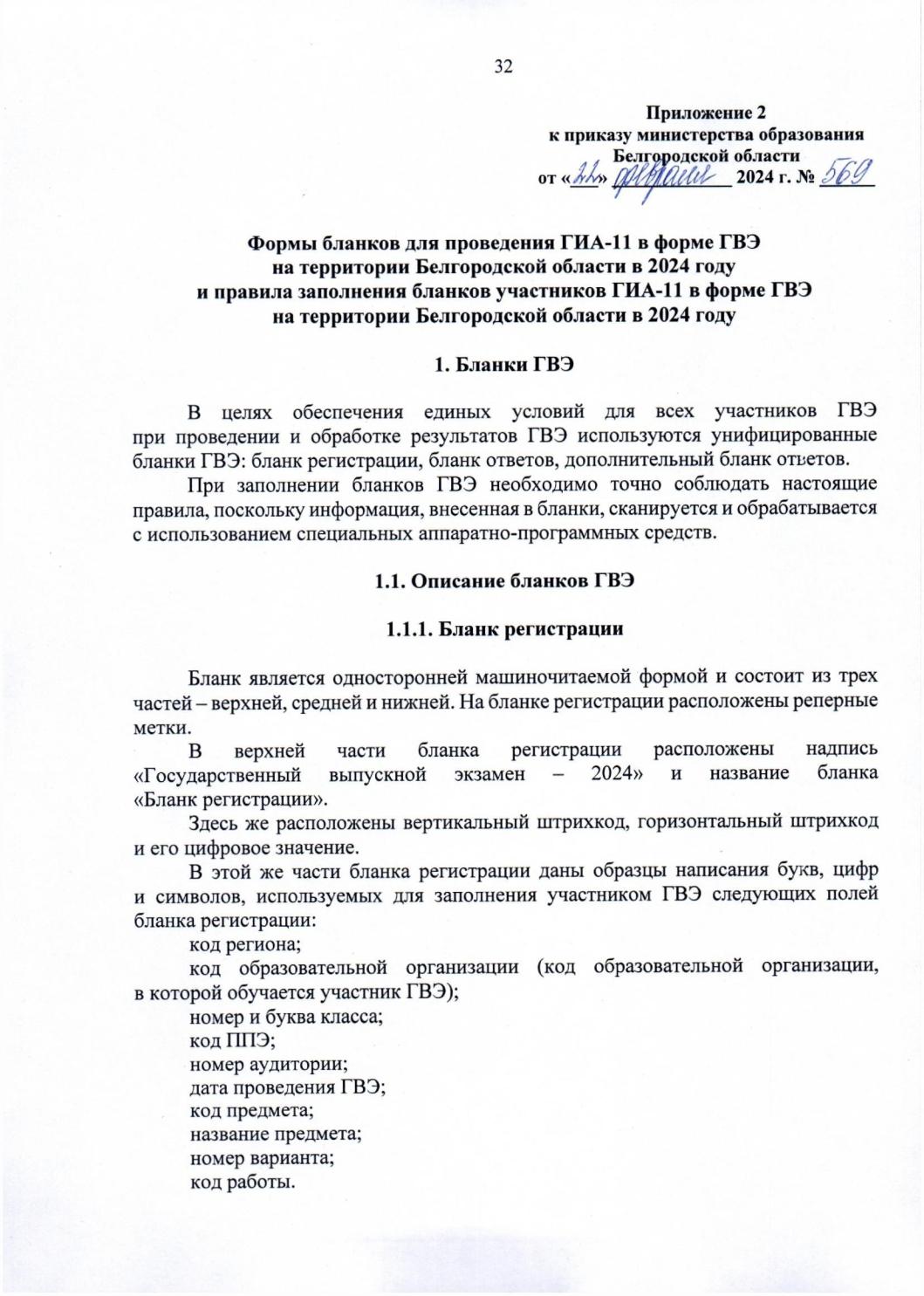 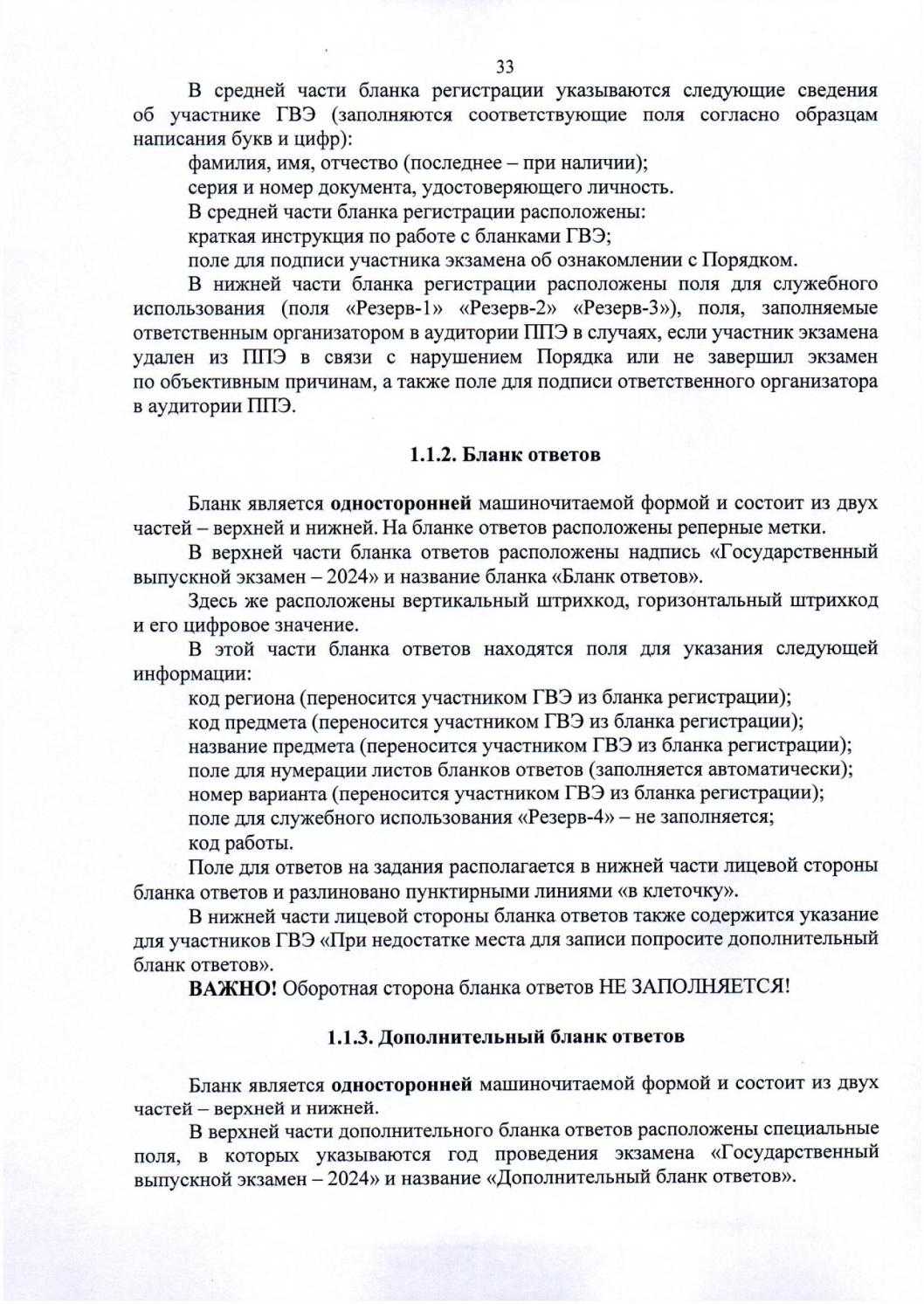 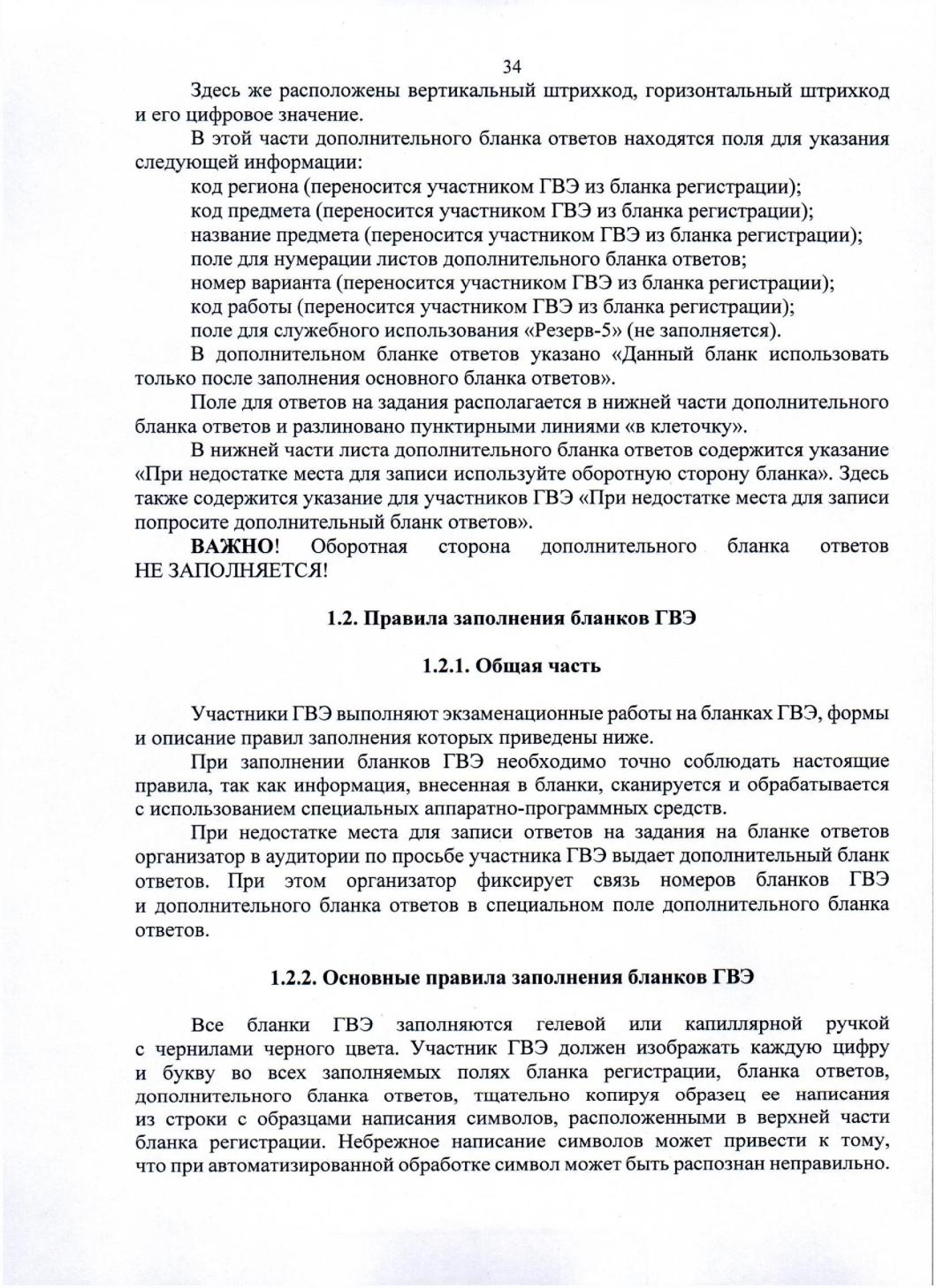 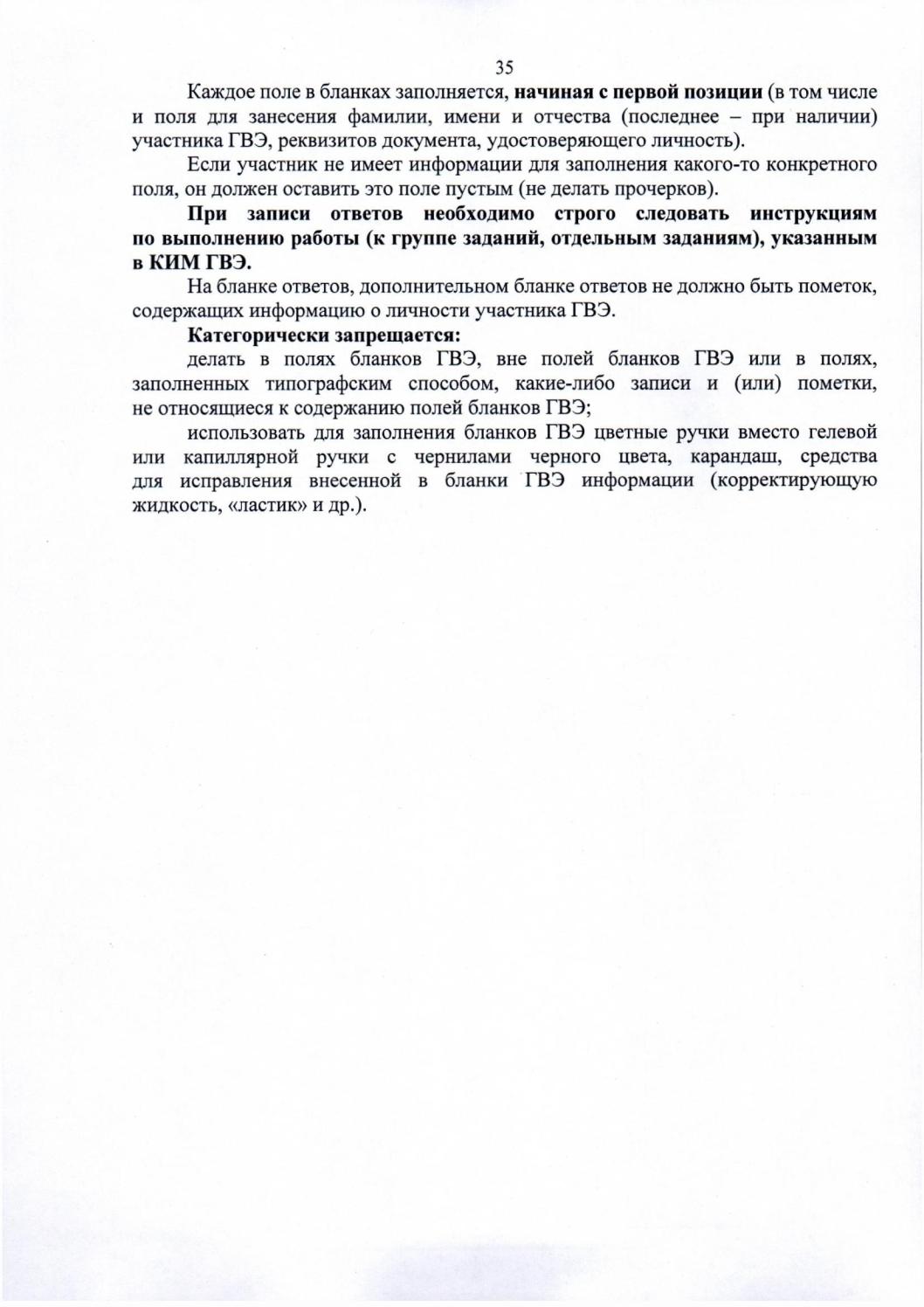 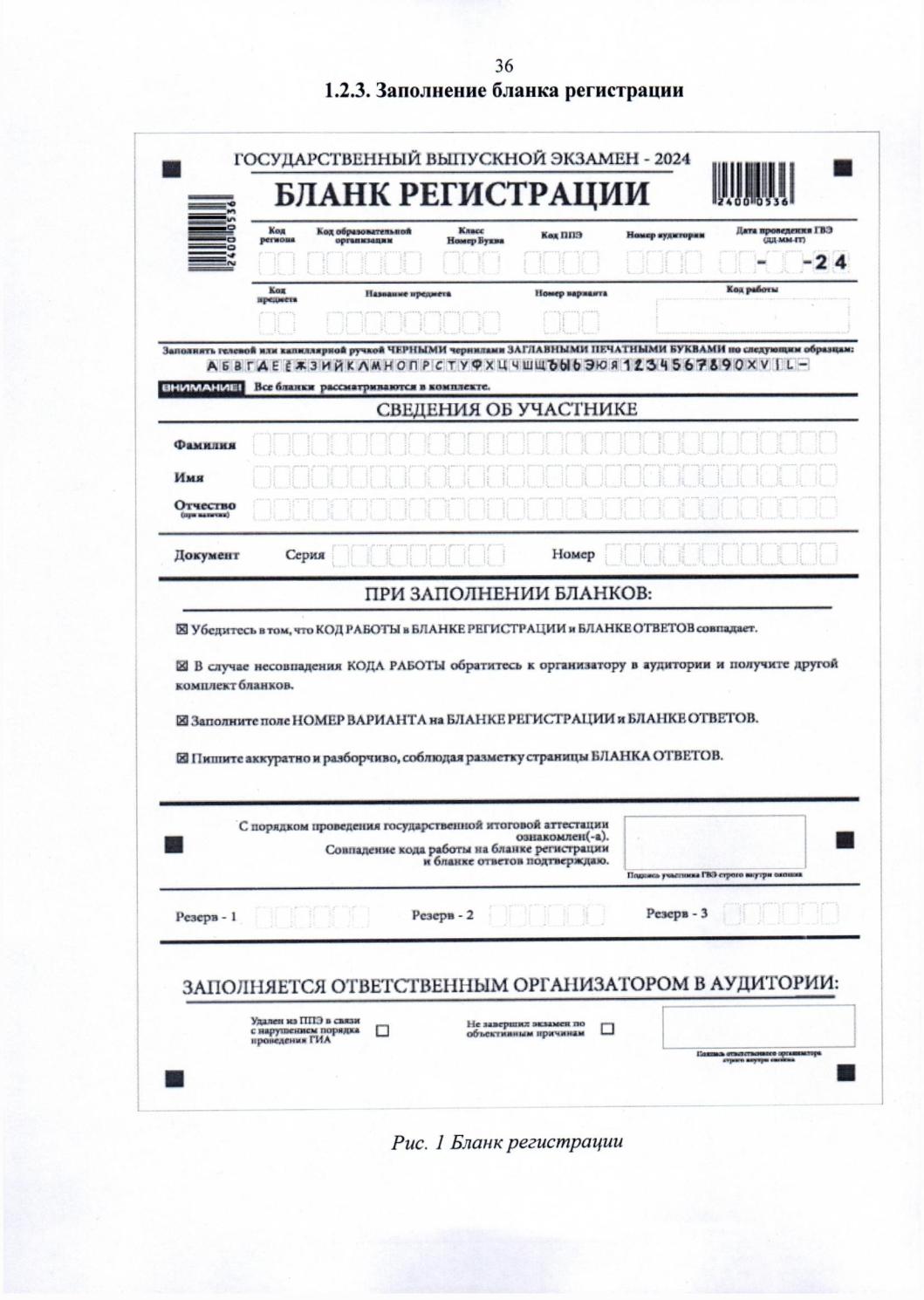 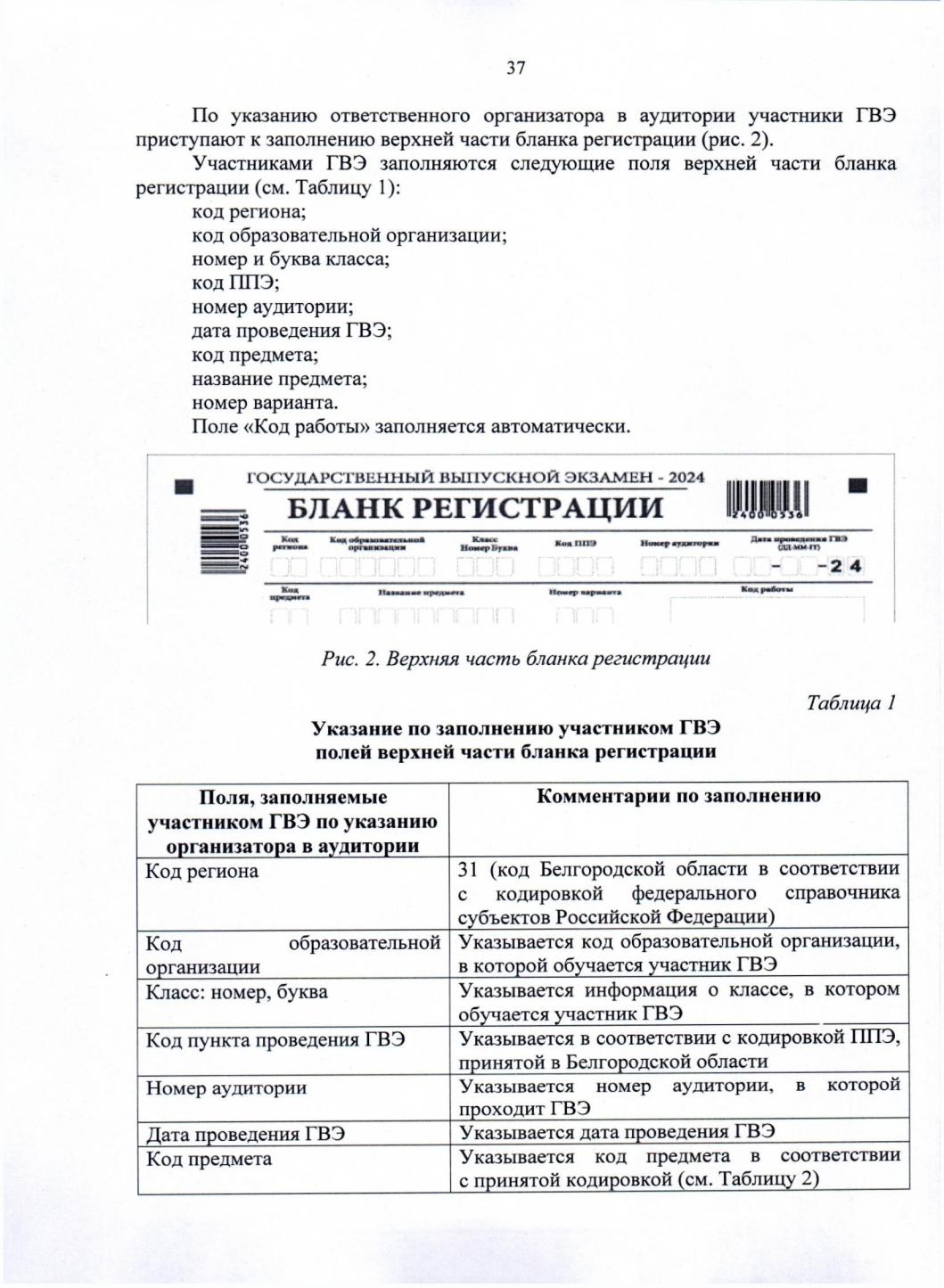 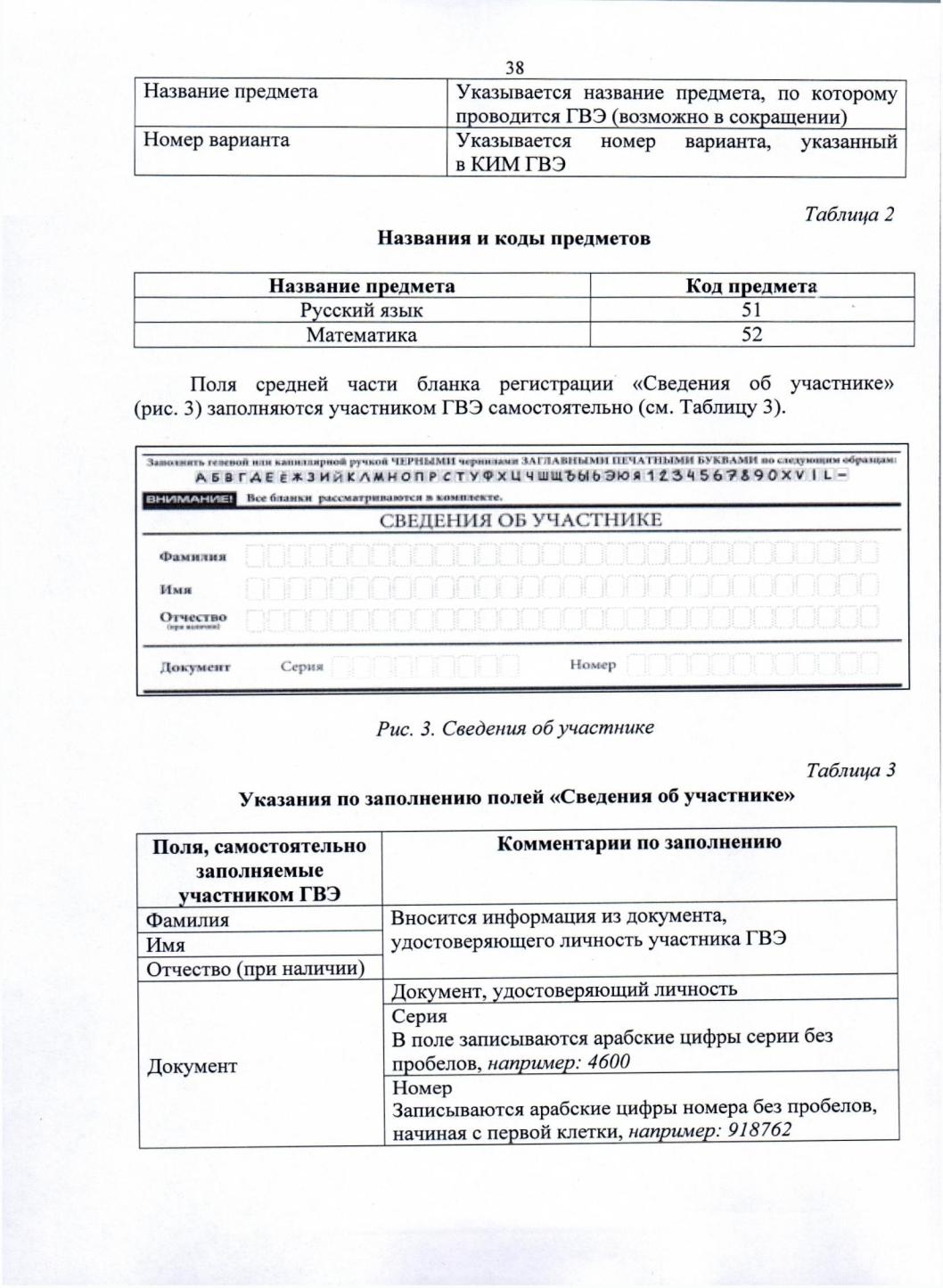 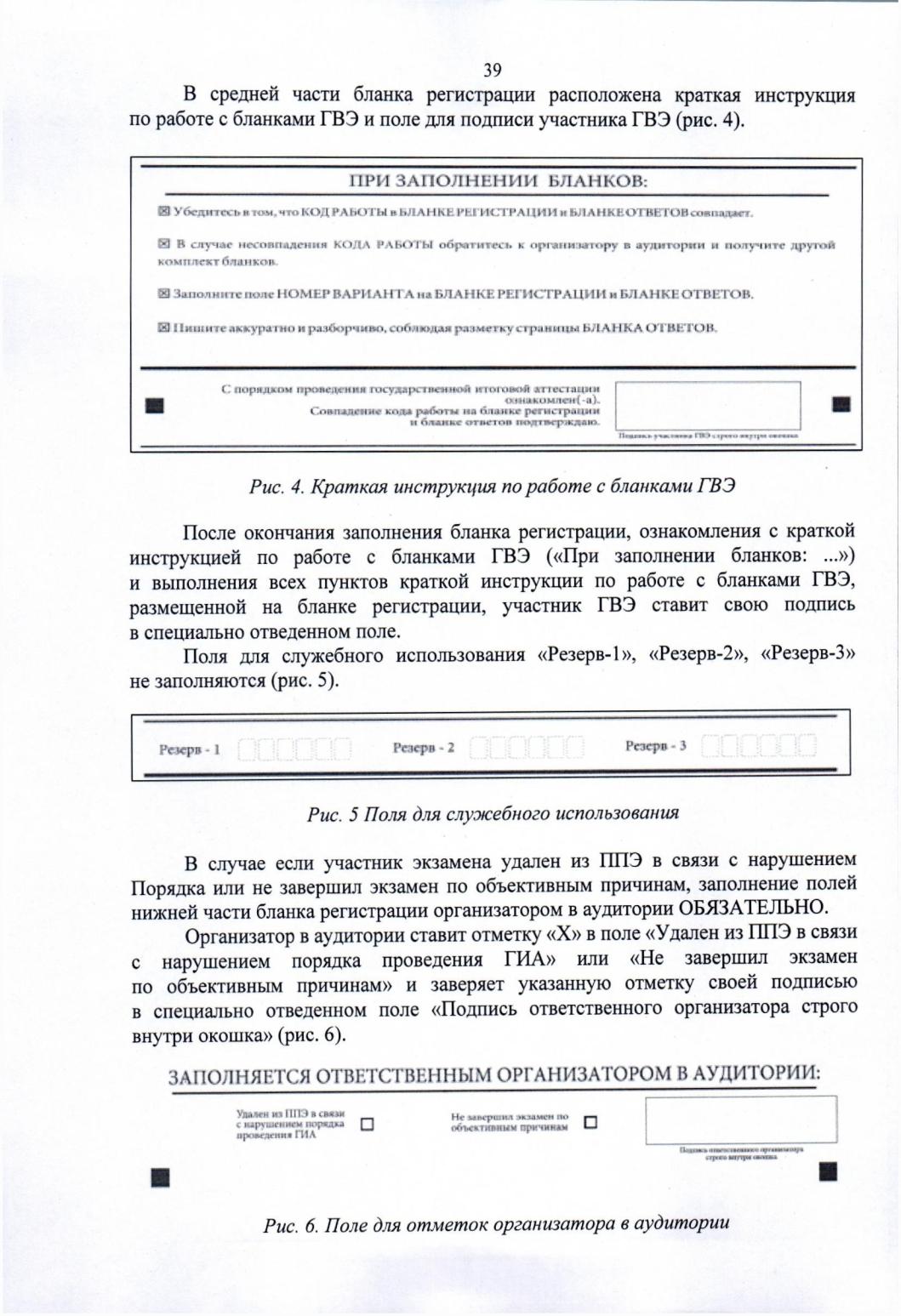 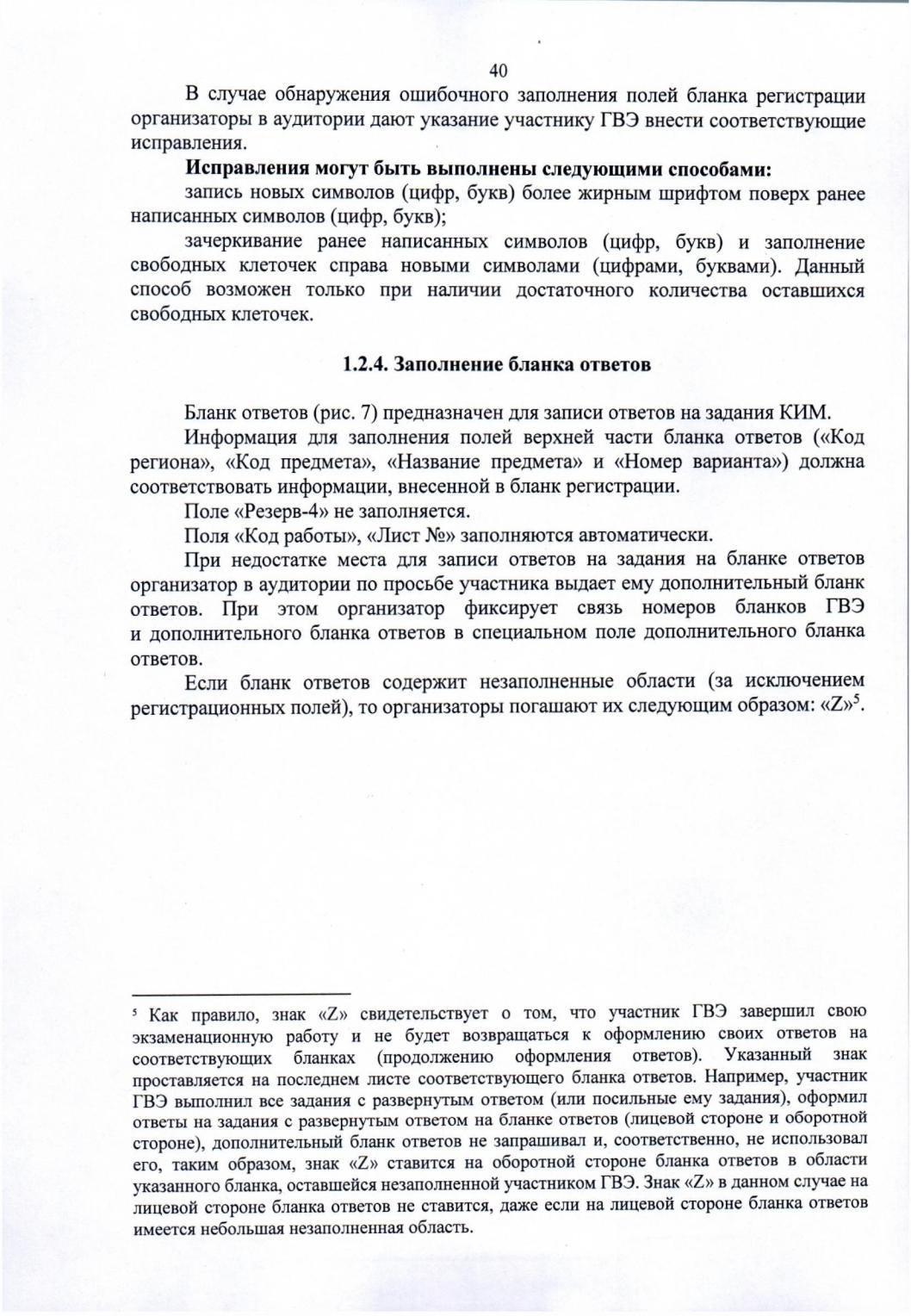 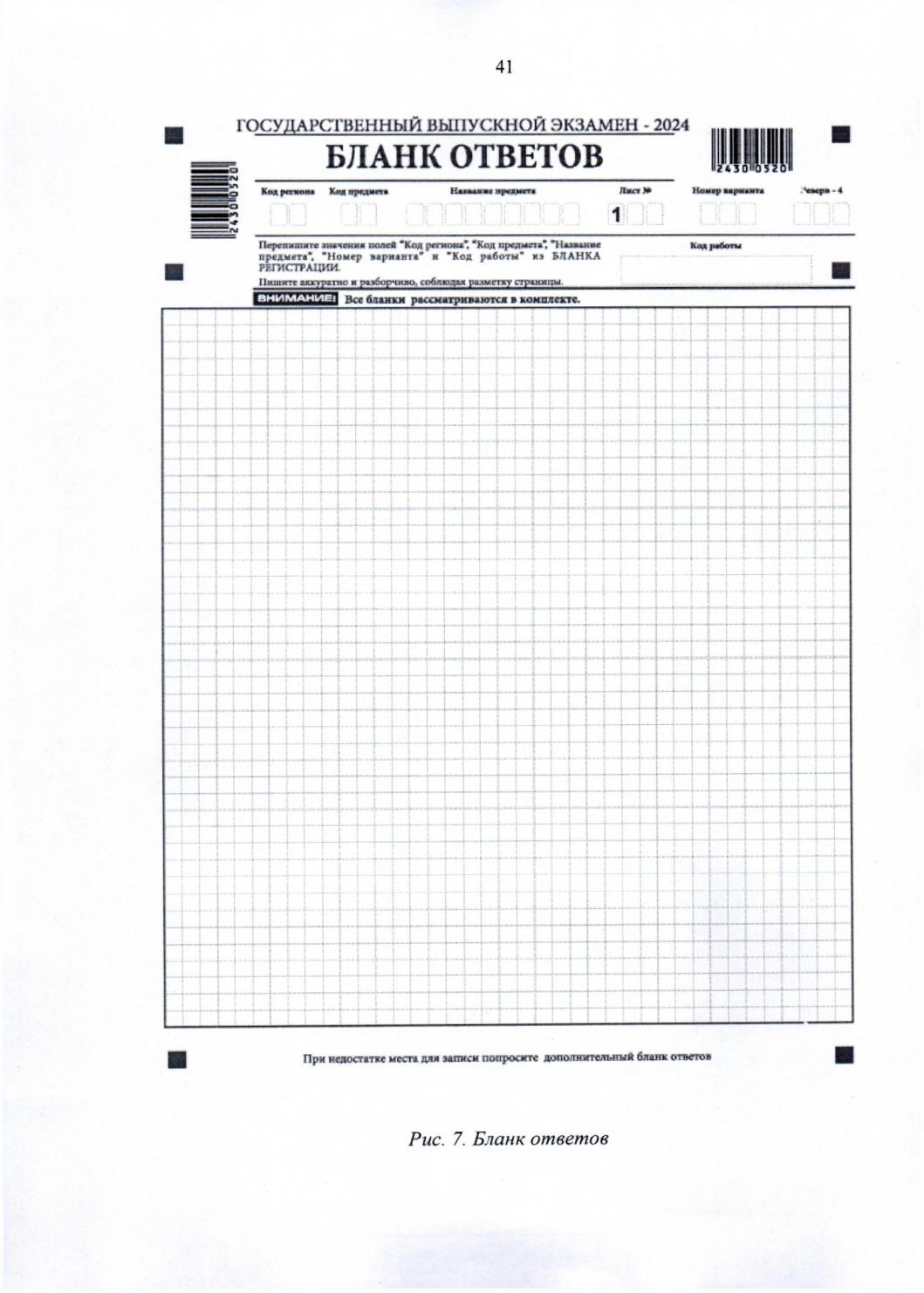 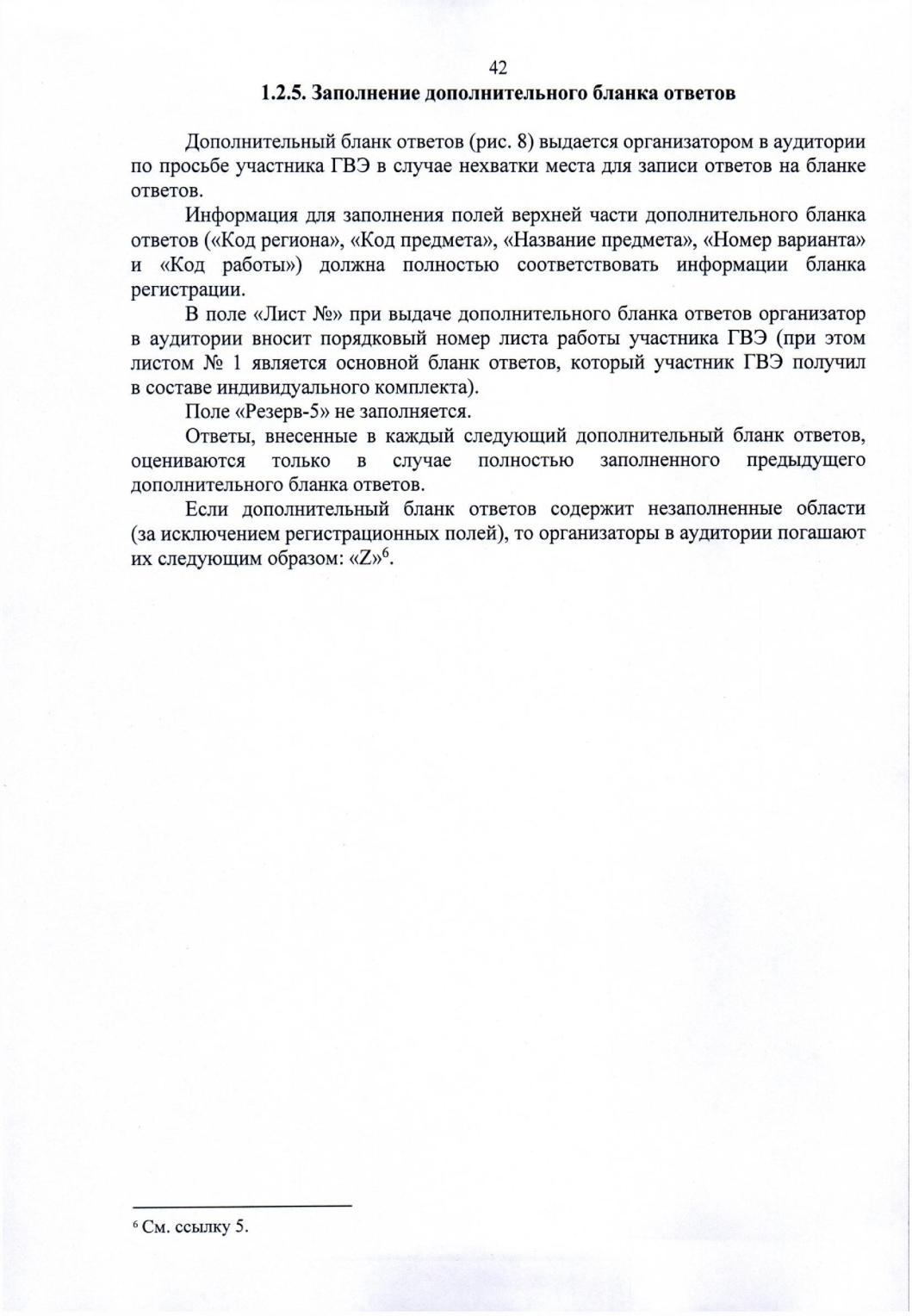 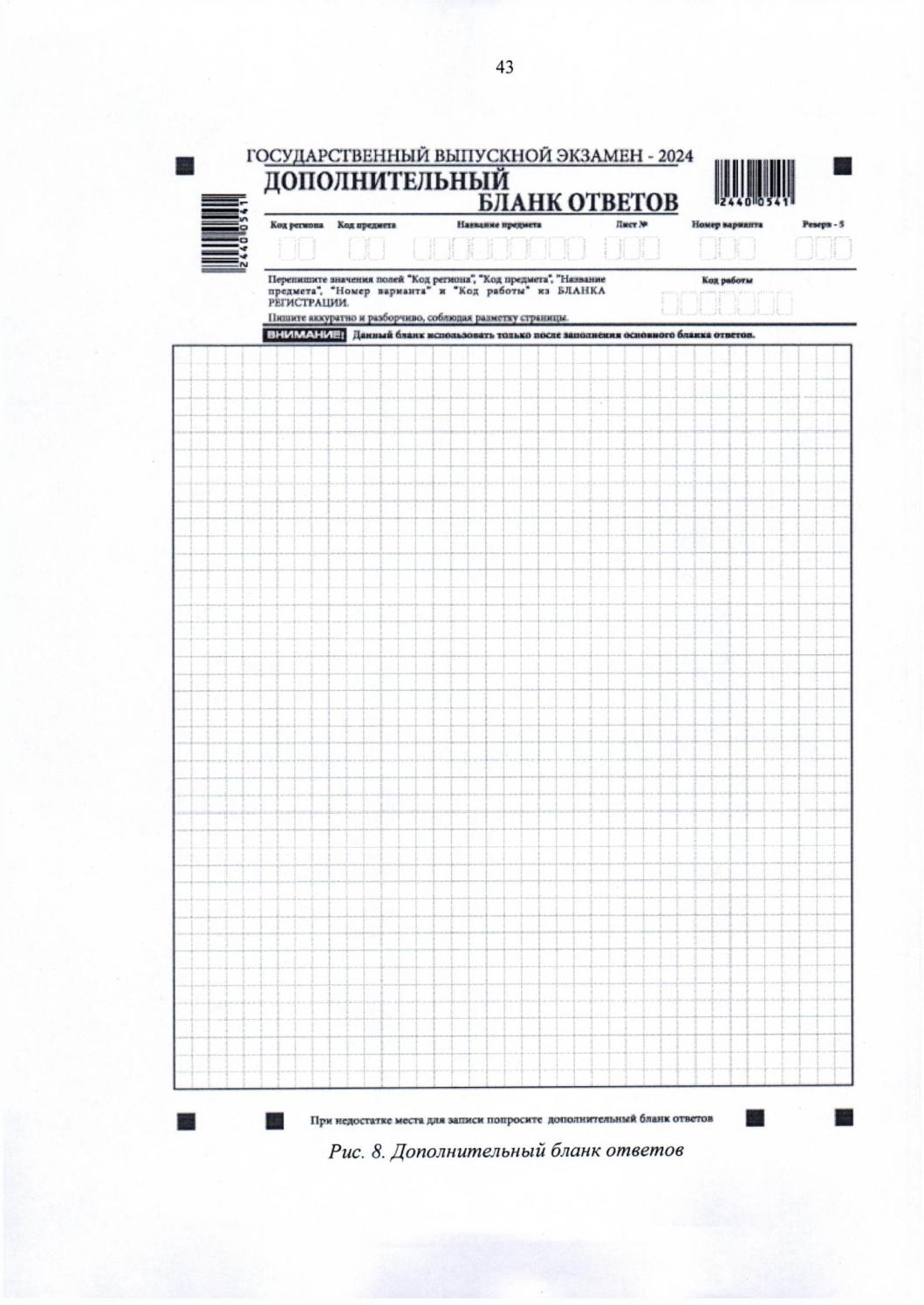 Начальник управления образования администрации Алексеевского городского округа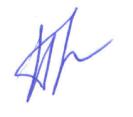                             М.А. ПогореловаС приказом ознакомлены:Ю.О. СамцоваА.В. РощупкинаЛ.Ю. МироненкоА.А. БитюцкаяИ.В. ПадалкаН.М. КолмыковаЕ.П. КузьминыхА.А. ПанченкоО.Н. ДегальцеваЮ.В. ШушеровН.Ю. КуманинаС.Н. ОвчаренкоН.А. ДешинаЛ.В. АндрусьН.М. ЛутоваС.В. КалашниковаЕ.В. КолядинаЕ.А. КульбаченкоН.Д. Колесникова Е.Г. ОстряковаО.Е. Забелина